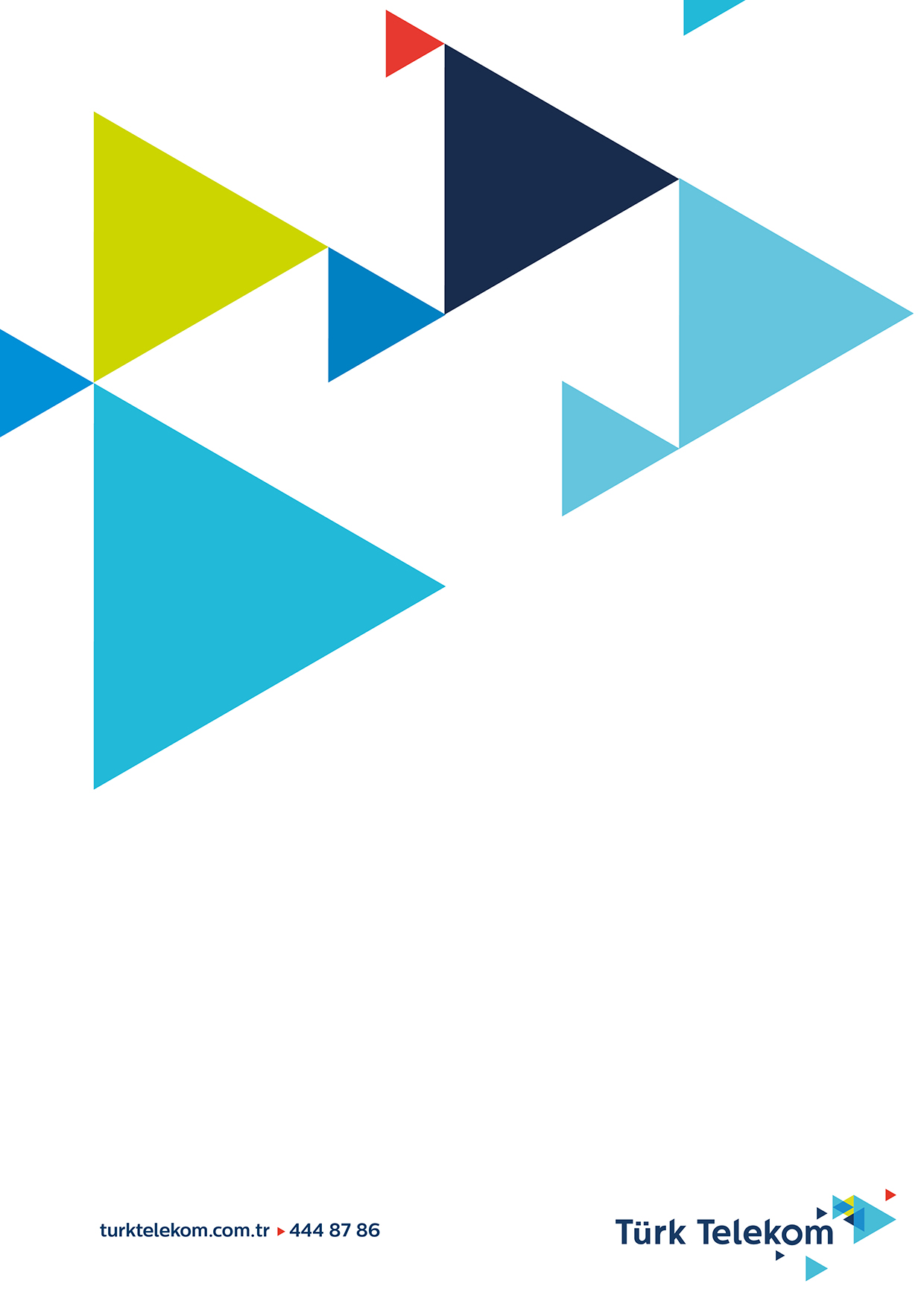 İÇİNDEKİLER1. GİRİŞ	31.1. Amaç ve Kapsam	31.2. Tanımlar	41.3. Tarafların Hak ve Yükümlülükleri	121.4. Teminat Mektubu	131.5. Mülkiyet Hakları	161.6. Bilgi Sağlanması	161.7. Gizlilik	161.8. Anlaşmanın Süresi ve Yeniden Müzakere Koşulları	181.9. Mücbir Sebepler ve Umulmayan Haller	191.10. Yükümlülüğün Sınırlandırılması	201.11. Arabağlantı Sözleşmesinin Feshi	211.12. Bildirimler	221.13. Feragat	221.14. Bölünebilirlik	221.15. Temsil Yasağı	232. SUNULAN HİZMETLERE İLİŞKİN HÜKÜMLER	232.1. Arabağlantı Hizmetleri	232.2. Bağlantı Unsurları	242.3. Arabağlantının Sunulduğu Arabağlantı Sistemleri	242.4. Biçimlendirmeye (Konfigürasyon) İlişkin Hususlar	323. ÜCRETLER, ÖDEMELER VE FATURALAMA PROSEDÜRLERİ	323.1. Ücretler	323.2.  Ödemeler ve Faturalama	353.3. Arabağlantı Trafik Mutabakatlaşması	364. TALEP TAHMİNLERİNE İLİŞKİN HUSUSLAR	374.1. Arabağlantı Port Talep Tahminlerine İlişkin Hususlar	374.2. Trafik Tahminlerine İlişkin Hususlar	385. ŞEBEKE BİLGİLERİ VE ŞEBEKE DEĞİŞİKLİKLERİ	386. ŞEBEKE BÜTÜNLÜĞÜ VE GÜVENLİĞİNE İLİŞKİN HUSUSLAR	396.1. Tarafların Yükümlülükleri	396.2. Kötü Niyetli Çağrıların Belirlenmesi (MCI)	406.3. Türk Telekom Şebekesinde Çalışmakta Olan Abone Özelliklerinin Devamlılığı	407. BAKIM FAALİYETLERİ VE ŞEBEKE ÇALIŞMALARI	408. KULLANILACAK EKİPMANLAR ve STANDARTLAR	419. HİZMET KALİTESİ	4110. SİNYALLEŞME, TRAFİK VEYA ŞEBEKE YÖNETİMİ GİBİ İŞLETİME İLİŞKİN HUSUSLAR	4210.1. Sinyalleşme	4210.2. Yönlendirme Prensipleri	4211. REFERANS ARABAĞLANTI TEKLİFİ EKLERİ	45TOPTAN HAT KİRALAMA	47HİZMET SEVİYESİ TAAHHÜDÜ	74TOPTAN HAT KİRALAMA İŞLETMECİ DEĞİŞİKLİĞİ	83TOPOLOJİ	89STANDARTLAR	911. GİRİŞ(a) İşbu doküman, 5809 sayılı Elektronik Haberleşme Kanunu ile Erişim ve Arabağlantı Yönetmeliği hükümleri uyarınca Türk Telekomünikasyon AŞ (Türk Telekom) şebekesi ile İşletmeci şebekesi arasında tesis edilecek arabağlantıya ve ilgili diğer hizmetlere ilişkin Türk Telekom’un Referans Arabağlantı Teklifi’dir (RAT). (b) Türk Telekom, arabağlantı sözleşmesinin uygulanması noktasında taraflarca mutabakata varılan durumlar ile Kurum tarafından yapılan düzenlemeler saklı olmak üzere, İşletmeciye işbu RAT’ta yer alan usul, esas ve ücretlerle arabağlantı sözleşmesi ve arabağlantı hizmeti sunmakla yükümlüdür. (c) İlgili mevzuat ve/veya Kurum düzenlemeleri uyarınca, RAT’ta, ücretler ve ücretlerin uygulanmasına ilişkin hükümler haricinde değişiklik yapılması halinde; Türk Telekom İşletmeciye, aksi talep edilmediği takdirde ilgili değişikliğin arabağlantı sözleşmesi kapsamında 10 (on) iş gününü müteakiben uygulanmaya başlayacağı yönünde  bildirimde bulunur. Söz konusu bildirim, Türk Telekom tarafından, değişikliğin yürürlüğe girmesini müteakip 3 (üç) iş günü içerisinde yapılır. (ç) Arabağlantı sözleşmesinde, RAT’ta yer almayan hususlara ilişkin hükümler taraflar arasında yürütülecek ticari görüşmelerle belirlenir.  1.1. Amaç ve Kapsamİşbu RAT,1.1.1. Türk Telekom’un 5809 sayılı Elektronik Haberleşme Kanunu, Kurum ile imzalamış olduğu İmtiyaz Sözleşmesi ile Erişim ve Arabağlantı Yönetmeliği hükümleri ve ilgili mevzuat uyarınca arabağlantı yükümlüsü olması nedeniyle, arabağlantı sözleşmesine ilişkin olarak tarafların hak ve yükümlülüklerinin belirlenmesini,1.1.2. Türk Telekom ve İşletmecinin, Kurum tarafından yapılan yetkilendirmeler ile ilgili mevzuat uyarınca kurdukları ve/veya işlettikleri elektronik haberleşme şebekeleri arasındaki elektronik haberleşme trafiğinin gerçekleştirilmesini teminen söz konusu şebekelerin birbirine irtibatlandırılmasını ve işletilmesini,1.1.3. Türk Telekom ve İşletmeci şebekeleri arasında oluşan trafik ile ilgili hesaplaşma usul ve esaslarının belirlenmesiniihtiva eder.1.2. Tanımlar İşbu RAT’ta sehve müstenit herhangi bir hususun önlenmesini teminen tekiller çoğul, çoğullar da tekil ifadeleri kapsamaktadır. Aşağıda yer almayan tanımlar ilgili mevzuatta belirtilen anlamları taşıyacaktır.  İşbu RAT’ın yorumlanmasında RAT ve ekleri bir bütün olarak değerlendirilecektir.1.3. Tarafların Hak ve Yükümlülükleri1.3.1. Taraflar şebekelerinin birbirleri ile irtibatlandırılmasını sağlayacaktır.1.3.2. Taraflar, işletmekte oldukları şebekelerden arabağlantı sözleşmesi kapsamında diğer tarafın şebekesine doğru yapılacak çağrıların başarılı olması için kendi şebekelerinde gerekli düzenlemeleri yapacaktır.1.3.3. İşletmeci, kendi arabağlantı noktasından Türk Telekom arabağlantı noktasına doğru olan trafik için, ilgili mevzuata uygun olarak ilgili işletmecilerden sağlayacağı veya yetkilendirmesi çerçevesinde bizzat kendisi tarafından kurulacak transmisyon ortamının tesis, kira ve benzeri maliyetlerini bizzat karşılayacaktır.1.3.4. Taraflar, arabağlantı sözleşmesinin imzalanması nedeniyle doğan her türlü vergi, resim, harç ve sair mali yükümlülükleri eşit olarak karşılayacaktır.1.3.5. Taraflar, hizmet kalitesini izlemek için ilgili hizmet parametreleri ve ölçümleri üzerinde görüş birliğine varacaktır. Standartlara veya hizmet kalitesi eşik değerlerine ulaşılamayan durumlarda, taraflar, olumsuz performansla sonuçlanabilecek hususları tespit edecek ve düzeltmek için ellerinden gelen çabayı gösterecektir. Şayet bir hizmet kalitesi problemi tespit edilirse, taraflar, aşağıdaki bilgilerle birlikte, problem hakkında bilgi alışverişi yapacaktır:a) Kritik trafik düzeyleri ve başarısız çağrı talepleri,b) Trafik kaynakları hakkındaki bilgiler,c) Senkronizasyon sinyalindeki faz ve frekans kayma miktarı hakkındaki bilgiler,d) Performans değerleri ve sapmaları ile ilgili bilgiler.1.3.. Taraflardan biri arabağlantı sözleşmesi imzalandıktan sonra, yükümlülüklerini ifa etmekten imtina eder veya karşılıklı olarak verilmesi icap eden bir hizmeti almaktan cayarsa, diğer taraf, arabağlantı sözleşmesine olan güven nedeniyle yaptığı harcamalar ile ihlal ya da caymaya bağlı olarak oluşacak müspet ve menfi zararının tazminini talep edebilir.1.3.. Taraflar, diğer tarafın hizmetlerine ilişkin hususlarda yanlış, yanıltıcı ve benzeri beyanlarla kötüleyici, karalayıcı iş ve eylemlerde bulunmayacaktır.1.4. Teminat  1.4.. Arabağlantı sözleşmesi kapsamında İşletmecinin, son 12 (on iki) ay içerisinde 1 (bir) veya daha fazla kez ödeme ve/veya ilave teminat mektubu verme yükümlülüklerini arabağlantı sözleşmesinde taraflar arasında belirlenen süreler zarfında yerine getirmemesi durumunda, bu durumun gerçekleştiği ayı müteakip 1 (bir) yıl boyunca İşletmecinin Türk Telekom nezdinde bulundurması gereken teminat mektubu tutarı Türk Telekom tarafından son 3 (üç) ay içerisinde İşletmeciye kesilen en yüksek aylık fatura tutarının 2,5 katı (iki buçuk) kadar olacaktır. Bu durumda, İşletmeci Türk Telekom’a 15 (on beş) gün içerisinde ilave veya yeni teminat mektubu verecektir. Söz konusu 1 (bir) yıl içerisinde İşletmecinin ödeme ve/veya ilave teminat mektubu verme işlemlerini arabağlantı sözleşmesinde taraflar arasında belirlenen süreler zarfında yerine getirme yükümlülüğünü aksatmaması durumunda, müteakip dönem için İşletmecinin Türk Telekom nezdinde bulundurması gereken teminat mektubu tutarı, 1.4.2. maddesinde yer alan hükümler saklı kalmak kaydıyla, Türk Telekom tarafından son 3 (üç) ay içerisinde İşletmeciye kesilen en yüksek aylık fatura tutarı kadar olacaktır. Bu durumda İşletmecinin, teminat mektubunun yeni duruma göre değiştirilmesini talep etme hakkı saklıdır.1.4.. 1.5. Mülkiyet HaklarıArabağlantı sözleşmesinde aksi kararlaştırılmadıkça fikri mülkiyet hakları, bunları oluşturan veya bunlara sahip olan tarafın mülkiyetinde kalacaktır. RAT’ta veya arabağlantı sözleşmesindeki hiçbir ifade, bir tarafa ait fikri mülkiyet haklarının diğer tarafa devrini tazammun etmeyecektir. Aksi taraflarca kararlaştırılmadığı sürece, taraflardan her biri, sahip olduğu ekipman/bina/teçhizatın maliki olmaya devam eder. RAT’ta yer alan hiç bir ifade, taraflardan birince kurulacak ekipman/teçhizat/bina ve diğer ayni haklar üzerindeki mülkiyetin ya da başkaca ayni hakların diğer tarafa devrini tazammun etmeyecektir.1.6. Bilgi Sağlanması1.6.1. Taraflardan herhangi biri, diğer tarafın zaman zaman ihtiyaç duyduğu şebekelerin arabağlantısı ya da işbu RAT uyarınca hizmet verilmesi veya ekipman ve/veya binalardan faydalanılması açısından zorunlu olan bilgilerin kopyasını gerekli olduğu ölçüde diğer tarafa bedelsiz olarak verecektir. Bilgi talebinde bulunan taraf, talep ettiği bilgiye ilişkin talep gerekçesini ve bu bilginin nerede kullanılacağını açıkça belirtecektir.1.6.2. Taraflardan herhangi biri, şebekeler arasında çağrıların nakledilmesi için kullanılan protokollerle ilgili bilgileri diğer taraftan isteyebilir. Bu durumda diğer taraf bu bilgileri verecektir.1.7. GizlilikTaraflar, kendileri için gizli bilgi dahi olsa, arabağlantı sözleşmesinin imzalanması ile kuracakları ilişkinin gerektirdiği ölçüde bu bilgileri birbirlerine açıklamak zorundadır. Taraflardan hiçbiri, diğer tarafça kendisine açıklanan gizli bilgilerin eksik ya da hatalı olması nedeniyle diğer tarafın uğradığı zararlardan sorumlu olmayacaktır. Taraflar kendilerine diğer tarafça açıklanan bu gizli bilgiyi,Büyük bir gizlilik içinde korumayı,Herhangi bir üçüncü kişiye hangi suretle olursa olsun vermemeyi ve/veya alenileştirmemeyi,Doğrudan ya da dolaylı olarak aralarındaki ticari ilişkinin gerektirdiği durumlar dışında kullanmamayı taahhüt edecektir.Taraflar kendi gizli bilgilerini korumakta gösterdikleri özenin aynısını karşı tarafın gizli bilgilerini korumakta da gösterecek; zorunlu hallerde ve işi gereği bu bilgiyi, öğrenmesi gereken işçilerine, alt çalışanlarına ve kendilerine bağlı olarak çalışan diğer kişilere verebilecek; ancak bilginin gizliliği hususunda işçilerini, alt çalışanlarını ve kendilerine bağlı olarak çalışan diğer kişileri uyaracaktır. Taraflar, işçilerinin, alt çalışanlarının ve kendilerine bağlı olarak çalışan diğer kişilerin arabağlantı sözleşmesinde yer alan gizliliğe ilişkin yükümlülüklerine aykırı davranmaları halinde, bizzat sorumlu olacaktır.Gizli bilginin ifşa edilen tarafça, ifşadan evvel zaten biliniyor olması, gizli bilginin, ifşa edilen tarafça bu madde ihlal edilmeksizin kamuya açık hale gelmesi veya yürürlükteki mevzuat veya mevcut bir mahkeme kararı gereğince talep edilmesi neticesinde ilgili kişi, kurum ya da kuruluşa bilginin arzı halinde, taraflardan hiçbiri bu madde gereğince sorumlu tutulmayacaktır.Gizlilik konusu bilgilerin yürürlükte olan kanunlara veya mahkeme kararına dayanarak talep edilmesi halinde, bu bilgileri alacak kişi, kurum ve kuruluşlara, bilgilerin gizliliği konusunda gerekli bilgilendirmede bulunulacak ve karşı tarafa bu hususta yazılı olarak bilgi verilecektir. Gizli bilgilerin bu bilgiyi alan ya da bilgiyi alan tarafın işçileri, alt çalışanları ya da kendilerine bağlı olarak çalışan diğer kişiler tarafından gizlilik yükümlülüğüne aykırı olarak ifşası halinde, ifşa eden taraf diğer tarafın her türlü zarar ve ziyanını tazmin edecektir.Tarafların bu maddeden kaynaklanan yükümlülükleri, arabağlantı sözleşmesinin bitiminden veya feshinden sonra da devam edecektir.1.8. Anlaşmanın Süresi ve Yeniden Müzakere Koşulları1.8.1. Arabağlantı sözleşmesi, imzalandığı tarihte yürürlüğe girecek.1.8.2. Taraflar, aşağıdaki hallerde, birbirlerinden (gözden geçirme talebinde bulunarak) arabağlantı sözleşmesinde değişiklik isteyebilir.İşletmecinin Kurum ile yaptığı görev sözleşmesi, İmtiyaz Sözleşmesi ve/veya Kurumdan alınan yetkilendirmenin hüküm ve koşullarının değişmesi,İlgili mevzuatta önemli bir değişiklik meydana gelmesi,Arabağlantı sözleşmesinde, sözleşmenin tüm olarak yeniden değerlendirilmesi, gözden geçirilmesi ile ilgili açık hüküm bulunması veya tarafların karşılıklı olarak bu türden bir değerlendirme yapılmasına karar vermesi,Arabağlantı sözleşmesinin ticari veya teknik temelini etkileyen ya da etkileyebilecek esaslı bir değişiklik meydana gelmesi.1.8.3. Taraflardan herhangi biri, diğer tarafa  yazılı bildirimde bulunmak suretiyle her zaman gözden geçirme talebinde bulunabilir. Taraflar, gözden geçirme taleplerinde, değiştirilmesi gereken ve görüşülecek hususları ayrıntılı şekilde belirtecektir. Gözden geçirme talebinde bulunulması üzerine taraflar, arabağlantı sözleşmesinde yapılacak ilgili değişiklikler üzerinde anlaşmaya varmak amacıyla görüşmelerde bulunacaktır. Tarafların, gözden geçirme talebinde bulunmaları arabağlantı sözleşmesinin değiştirildiği anlamına gelmez ve değişiklik yapılana kadar arabağlantı sözleşmesi mevcut haliyle yürürlükte kalır. İşbu madde hükümleri, taraflardan herhangi birinin şebekesinde veya sunulan hizmetlerde değişiklik yapılmasını talep ettiğinde de uygulanacaktır.1.9. Mücbir Sebepler ve Umulmayan Haller 1.9.1. İşbu RAT’ın tamamında tanımlanan işlere şamil olmak üzere Mücbir Sebep ve Umulmayan Haller’in kapsamına aşağıda yer verilmektedir.1.9. Mücbir Sebepler:Grev, lokavt ve işin yavaşlatılması,Savaş, seferberlik halleri, halk ayaklanmaları, saldırı, terör hareketleri, sabotajlar, avarya hali, radyasyon veya kimyasal kirlilik/serpinti, iyon radyasyonu vb. Ulaşım kazaları, doğal afetler (deprem, su baskını, yıldırım, çığ düşmesi, heyelan, volkanik patlama, meteor düşmesi, güneş patlaması, tsunami, obruk oluşumu vb.), yangın veya ciddi salgın hastalıkların baş göstermesi, karantina, aşırı yağış nedeniyle yolların kapanması vb. olaylar başta olmak üzere tarafların sorumluluğu altında olmayan, üçüncü şahısların hareketleri veya ihmalleri sebebiyle ya da tarafların denetimi dışında bulunan herhangi bir sebeple hizmetin aksaması, durması veya kesintiye uğraması.1.9. Umulmayan Haller:Türk Telekom’un bir başka kurum veya kuruluştan (Karayolları Genel Müdürlüğü, Belediyeler, Elektrik Dağıtım Şirketleri, İl Özel İdareleri, İnşaat Şirketleri vb.) aldığı hizmetlerde oluşan aksamalar,Türk Telekom’dan kaynaklanmayan ancak üçüncü şahıslarla, kurum veya kuruluşların (Karayolları Genel Müdürlüğü, Belediyeler, Elektrik/Doğalgaz Dağıtım Şirketleri, İl Özel İdareleri, Altyapı/İnşaat Şirketleri vb.) sebep olduğu hizmet sürekliliğini veya tesisini engelleyen (deplase, hırsızlık ve enterferans vb.) etkenler.1.9.. Mücbir sebepten etkilenen taraf, olayı takip eden 30 (otuz) gün içerisinde, umulmayan halden etkilenen taraf ise olayı takip eden  () gün içerisinde, diğer tarafa, yükümlülüklerini yürütemeyeceği kapsamı ve süreyi yazılı olarak, e-posta, çağrı merkezi veya otomasyon sistemi üzerinden bildirecektir. Mücbir sebepten veya umulmayan halden etkilenen taraf, gecikme veya arızanın bitmesi üzerine  diğer tarafa mücbir sebep veya umulmayan halin bittiğini yazılı olarak, e-posta, çağrı merkezi veya otomasyon sistemi üzerinden bildirecektir.1.9.. Taraflar, mücbir sebepler veya umulmayan haller nedeniyle oluşan kesintilerden doğacak dolaylı ve dolaysız hasar ve zararlardan birbirlerine karşı sorumlu değildir. Taraflardan birinin mücbir sebep sonucu, işbu RAT kapsamındaki hizmetlerin bir kısmını ya da tümünü alamadığı döneme ilişkin olmak üzere, diğer taraf, mücbir sebepten kaynaklanan nedenlerle sunulamayan hizmetler için ödeme yapma yükümlülüğünden muaftır.1.9.. Taraflar, Mücbir Sebepler veya Umulmayan Hallerden dolayı arabağlantı sözleşmesinde yer alan yüklenimler ve/veya sürelerde meydana gelen gecikmelerden ve/veya arabağlantı sözleşmesinin ihlalinden sorumlu olmayacaktır. 1.9.. Umulmayan hal oluştuğuna ilişkin taraflar arasında uzlaşmazlık oluştuğunda, umulmayan halin varlığı ve süresi taraflarca ilgili bilgi ve belgelerle Kuruma sunulur. Umulmayan hallerde sözü edilen durumlardan, giderilmesi doğrudan Türk Telekom’un yapacağı çalışmalara bağlı olmayanlar ile ilgili olarak, Türk Telekom en geç 5 (beş) gün içerisinde yaptığı başvuruları ve varsa sonuçlarını İşletmeciye bildirecektir.1.10. Yükümlülüğün SınırlandırılmasıTaraflardan her biri, diğer tarafa karşı, müdebbir bir işletmeciye düşen özen ve dikkati göstermekle yükümlüdür.Taraflar, kendi çalışanları ve/veya aralarında bir sözleşme olup olmamasına bakılmaksızın taraflar adına arabağlantı sözleşmesi kapsamındaki herhangi bir hizmeti yürüten ve/veya bu hizmetin yürütülmesine katılan gerçek veya tüzel kişiler tarafından diğer tarafın şebeke, tesis, araç-gereç, cihaz ve benzeri malzemelerine verdikleri hasarları aslına uygun olarak giderecektir. Hasar giderilemediği takdirde, meydana gelen hasar tazmin edilecektir. Taraflar, tesislerinde kurulu bulunan diğer tarafa ait teçhizatın kendi kusurlarından kaynaklanan nedenler dışında yangın, deprem, sel, patlama vb. sebeplerle hasar görmesi halinde, herhangi bir ücret veya tazminat ödemekle yükümlü tutulmayacaktır.Taraflar, yukarıda ifade edilen maddi hasarlardan kaynaklanan veya maddi hasar olmaksızın taraflardan birinin kusuru nedeniyle meydana gelen hizmet kesintisi nedeniyle oluşacak diğer tarafın trafik kayıpları ve sair zararları ile söz konusu hizmet kesintisi nedeniyle üçüncü taraflara karşı sorumlu olduğu tüm tazminat giderlerini karşılayacaktır.1.1. Arabağlantı Sözleşmesinin Feshi1.1.1. Arabağlantı sözleşmesi, taraflardan birinin yetkilendirmesinin herhangi bir nedenle sona ermesi ve söz konusu tarafın, yetkilendirmesi çerçevesinde sunmakta olduğu hizmetleri kapsayan farklı bir yetkilendirme almaması halinde herhangi bir işleme gerek kalmaksızın feshedilmiş sayılır.1.1.2. Taraflardan birinin arabağlantı sözleşmesi hükümlerine ve ilgili mevzuata aykırı davrandığının iddia edilmesi halinde öncelikle ilgili taraf (iddia sahibi taraf) iddiaya konu aykırılığın giderilmesini teminen diğer tarafa yazılı bildirimle 15 (on beş) gün süre verir. Bu süre zarfında konuya ilişkin bir çözüme ulaşılamazsa, taraflar iddia edilen aykırılığın tespiti amacıyla, tespiti istenen aykırılığın niteliğine göre, Kuruma veya mahkemeye başvurabilir. Aykırılığın Kurum veya mahkemece tespit edilmesi halinde, tespit talebinde bulunan taraf arabağlantı sözleşmesini feshedebilir. Aykırılık nedeniyle oluşan zararların diğer tarafça tazmini talep edilebilir.1.1.. izmetin durdurulmasını müteakip azami 15 (onbeş) gün içerisinde ödeme ve teminat mektubu verme yükümlülüklerinden birinin yerine getirilmemesi durumunda, Türk Telekom 1.1.. Arabağlantı sözleşmesinin, herhangi bir şekilde feshi veya sona ermesi durumunda, İşletmeci ile İşletmeci aboneleri arasındaki hukuki durum ve bu durumdan kaynaklanabilecek her türlü ihtilaf, İşletmeci ve aboneleri arasında çözümlenecektir. Türk Telekom’un İşletmeci abonelerine karşı herhangi bir sorumluluğu yoktur.1.1. Bildirimler1.1. FeragatArabağlantı sözleşmesinin ihlalinden veya herhangi bir şart ya da koşulunun yerine getirilmemesinden doğan herhangi bir hak ya da talepten feragat, arabağlantı sözleşmesinden ya da arabağlantı sözleşmesinin herhangi bir diğer ihlali ya da herhangi diğer şart ya da koşulunun yerine getirilmemesinden doğan herhangi bir hak ya da talepten vazgeçilmesi olarak yorumlanmayacaktır. Yazılı olarak yapılmayan ve feragati yapan taraf adına imzalanmayan hiçbir feragat geçerli olmayacaktır.1.1. BölünebilirlikArabağlantı sözleşmesinin herhangi bir hükmünün her iki tarafça geçersiz ya da uygulanamaz sayılması veya mahkeme kararıyla geçersiz kılınması, arabağlantı sözleşmesinin bunun/bunların dışında kalan diğer hükümlerinin geçerliğini ya da uygulanabilirliğini etkilemeyecektir.1.1. Temsil YasağıArabağlantı sözleşmesi, tarafların birbirlerinin temsilcisi veya acentesi gibi ticari sıfatlar taşımasına imkân verecek şekilde işlemeyecek ve yorumlanamayacak, taraflar kendilerini böyle bir sıfatla arz ve takdim edemeyecek, birbirleri namına sarahaten veya zımnen hiçbir yükümlülük ihdasına yetkili olmayacak ve bu gibi davranışlara teşebbüs ve tevessül etmeyecektir.2. SUNULAN HİZMETLERE İLİŞKİN HÜKÜMLER2.1. Arabağlantı Hizmetleriİşbu RAT kapsamında, Türk Telekom arabağlantı sistemlerinde aşağıdaki hizmetler sunulacaktır:2.1.1. Çağrı Sonlandırma Çağrı sonlandırma, İşletmecinin, Türk Telekom şebekesindeki numaralarda sonlandırılmak üzere Türk Telekom’a teslim ettiği çağrıların, Türk Telekom tarafından ilgili sonlanma noktasına taşınması hizmetidir.Katma değerli çağrılar, yukarıda verilen tanım kapsamına dâhil olmayıp, RAT kapsamında sonlandırılması teklif edilen çağrılardan değildir.Çağrı Sonlandırma hizmeti Türk Telekom tarafından sadece IP Arabağlantı yöntemi ile verilecektir. Mevcutta TDM bağlantılar üzerinden hizmet alan işletmecilerin 01.01.2024 tarihine kadar bağlantı değişikliklerini yapması gerekmektedir. Söz konusu süre içerisinde gerekli değişikliklerin yapılmaması halinde Türk Telekom arabağlantı sözleşmesini 15 (on beş) gün önceden yazılı bildirimde bulunmak suretiyle feshedebilecektir.2.1.2. Çağrı BaşlatmaTürk Telekom kullanıcıları tarafından Taşıyıcı Ön Seçimi, Taşıyıcı Seçimi Yöntemi veya İki Kademeli Arama Yöntemi kullanılarak başlatılan İşletmeci çağrılarının, İşletmecinin arabağlantı sistemlerine taşınması hizmetidir.Çağrı Başlatma hizmeti Türk Telekom tarafından sadece IP Arabağlantı yöntemi ile verilecektir. Mevcutta TDM bağlantılar üzerinden hizmet alan işletmecilerin 01.01.2024 tarihine kadar bağlantı değişikliklerini yapması gerekmektedir. Söz konusu süre içerisinde gerekli değişikliklerin yapılmaması halinde Türk Telekom Arabağlantı Sözleşmesini 15 (on beş) gün önceden yazılı bildirimde bulunmak suretiyle feshedebilecektir.2.1.3. Ortak Yerleşim HizmetleriTürk Telekom, İşletmeciye bina girişi ve bina içi bağlantı hizmetleri ile ortak yerleşim hizmetini Türk Telekom Referans Ortak Yerleşim ve Teklifi’nde yer alan koşullarla sağlayacaktır.2.2. Bağlantı UnsurlarıTürk Telekom arabağlantı noktası ile Türk Telekom tesislerinde İşletmeciye ait sistemler arasındaki bağlantı için gereken arayüz vb. ekipman İşletmeci tarafından sağlanacaktır.Türk Telekom santrallerinde veya Türk Telekom’a ait transmisyon ekipmanlarının bulunduğu başkaca binalarda, Türk Telekom’un yüksek hızlı devrelerinin 2 Mb/s devrelere düşürüldüğü yerlerde dâhili bağlantılar için tesis veya aylık kira ücreti olarak İşletmeciden hiçbir ücret alınmayacaktır.2.3. Arabağlantının Sunulduğu Arabağlantı Sistemleri2.3.1. Kurum tarafından yapılan düzenlemeler saklı kalmak kaydıyla, arabağlantı sözleşmesinin imzalanmasını müteakip 6 (altı) ay içerisinde işletmeci 2.3.3. maddesinde belirtilen 2 (iki) noktada, Ek-4’te yer alan Topolojiye uygun olarak ve her bir arabağlantı sisteminden Ankara ve İstanbul arabağlantı noktalarına ayrı ayrı en az birer bağlantı gerçekleştirecektir. Aksi halde Türk Telekom Arabağlantı Sözleşmesini 15 (on beş) gün önceden yazılı bildirimde bulunmak suretiyle feshedebilecektir.2.3.2. Bağlantılar işletmecinin talebine göre 10GE arayüzlerde 10GBase-LR, Single Mode SFP+ veya 1GE arayüzlerde ise LX Single Mode standartlarıyla gerçekleştirilecektir.İşletmeciye ilk port ücretsiz verilecektir ve ilgili lokasyonda işletmeci trafiği port kapasitesinin %80’ini geçtiğinde ilave port ücretsiz tahsis edilecektir. İşletmeci ilgili lokasyonda port kapasitesini %80 oranında doldurmadan yapacakları ilave port talepleri ücretsiz karşılanmayacaktır. İşletmecinin yedek bağlantı talep etmesi durumunda ana devre port hızı ile aynı hızdaki yedek port aktif – pasif çalışacak şekilde Türk Telekom tarafından talebe istinaden aynı cihaz ya da farklı cihaz üzerinden tahsis edilir.İşletmecinin birden fazla arabağlantı ekipmanı (SBC) olması durumunda, işletmeci bu ekipmanların Türk Telekom IP MPLS şebekesine irtibatını tek port üzerinden gerçekleştirecek altyapıyı tesis edecektir.Ortak yerleşime konu Türk Telekom binaları içerisindeki işletmecinin bağlantı yedeklilik talepleri “Toptan Seviyede Sunulan Hizmetler İçin Port Tahsis, Port Değişikliği ve Yedek Port Hizmetleri Uygulama Esasları” çerçevesinde karşılanacaktır.2.3.3. Türk Telekom’un mevcut arabağlantı sistemlerinin listesine işbu madde kapsamında yer verilmektedir. Bununla birlikte, Türk Telekom şebekesindeki sistemlerin yapı ve özelliklerine bağlı olarak söz konusu listede Türk Telekom tarafından Kurumun onayı alınarak değişiklik yapılabilecektir. Söz konusu değişiklik nedeniyle Türk Telekom tarafından yapılacak olan santral aktarımları, İşletmeci ile irtibat halinde ve arabağlantı trafiğinde bir aksama oluşmadan ve santral aktarımı sebebiyle oluşabilecek santral tanımlama, kiralık devre iptal-tesis, nakil vb. ücretler Türk Telekom tarafından İşletmeciden alınmaksızın gerçekleştirilecektir. 01.10.2021 tarihinden önce Türk Telekom ile arabağlantısı olmayan işletmecilerin arabağlantı talepleri Ulusal IP Arabağlantı Noktaları üzerinden karşılanacak olup, söz konusu işletmecilerin TDM arabağlantıya ilişkin arabağlantı talepleri karşılanmayacaktır. Tüm TDM arabağlantı sistemleri 01.01.2024 tarihinde kapatılacaktır.2.3.3.1 Türk Telekom’un Ulusal TDM Arabağlantı Sistemleri2.3.3.2. Türk Telekom’un Lokal (Yerel) TDM Arabağlantı Sistemleri2.3.3.3. Türk Telekom Ulusal Arabağlantı Sistemlerinin Bulunduğu Binalardaki Müstakil Lokal (Yerel) TDM Arabağlantı Sistemleri2.3.3.4. Türk Telekom’un Ulusal IP Arabağlantı Noktaları2.3.4. Taraflardan her biri, kendi tarafındaki arabağlantı noktasında yer alan tüm ekipmanların tesisi, test edilmesi, çalışır hale getirilmesi, çalışır halde tutulması ve bakımı ile bunlara ilişkin masraflardan tek başına sorumludur.2.4. Biçimlendirmeye (Konfigürasyon) İlişkin Hususlar2.4.1. Türk Telekom ve İşletmeci iki şebekenin birbirine irtibatlandırılmasında .2.’de belirtilen Şebeke bağlantısı ve prensiplerine uygun hareket edilecektir. 2.4.2. İşletmeci, arabağlantıya ilişkin tespit ettiği transmisyon devrelerini Türk Telekom Referans Kiralık Devre Teklifine göre kiralayabileceği gibi, kendisi veya elektronik haberleşme hizmetleri sunulmasına imkân sağlayan transmisyon altyapısı kurulması ve işletilmesine ilişkin olarak Kurumca yetkilendirilmiş bir başka işletmeciden de temin edebilecektir.3. ÜCRETLER, ÖDEMELER VE FATURALAMA PROSEDÜRLERİTaraflar, arabağlantı sözleşmesi nedeniyle birbirlerine verilen hizmetlerden doğan ücretleri bu bölümde belirlenen şekilde hesaplayacak, faturalandıracak ve ödeyecektir.3.1. ÜcretlerÇağrı başlatma durumunda çağrıyı teslim alan tarafın ödemeleri yapması prensibi geçerlidir. Çağrı sonlandırma durumunda çağrıyı teslim eden tarafın ödemeleri yapması prensibi geçerlidir. Taraflar, kendi şebekeleri ve/veya sistemleri vasıtasıyla gerçekleşen çağrıların doğru olarak kaydedilmesinden, ücretlendirilmesinden ve bu ücretlerin kendi müşterilerinden toplanmasından kendileri sorumlu olacaktır.İlgili ücretlerin toplanması ile ilgili her türlü risk tarafların kendilerine aittir. Bununla birlikte taraflar karşı tarafın tahsilât riskini artıracak, tahsilâtını zorlaştıracak uygulamalardan kaçınacak ya da karşılıklı mutabakat sağlanmak kaydıyla bu tür hizmetleri uygulamaya koyacaktır.3.1.1. Çağrı Sonlandırma Ücretleriİşletmecinin, arabağlantı sistemleri yoluyla Türk Telekom’un coğrafi numaralarında sonlandırılmak üzere gönderdiği yurtiçinden başlayan çağrılar için İşletmeci Türk Telekom’a)Türk Telekom tarifesine göre ücretsiz aranan özel hizmet numaraları için İşletmeci Türk Telekom’a herhangi bir ücret ödemeyecektir.3.1.2. Çağrı Başlatma ÜcretleriTürk Telekom şebekesinden başlatılıp İşletmeci şebekesine teslim edilen İşletmeci trafiği için İşletmeci Türk Telekom’a3.1.. Taşıyıcı Ön Seçimi Yönlendirme/Yönlendirmeyi İptal Ücreti Taşıyıcı Ön Seçimi yöntemi ile hizmet sunan İşletmeciden hizmet almak isteyen ve alınmakta olan hizmeti iptal ettirmek isteyen müşteriler için Türk Telekom’a İşletmeci tarafından, Taşıyıcı Ön Seçimi ile hizmet sunan İşletmeciye yönlendirme veya Taşıyıcı Ön Seçimi ile hizmet sunan İşletmeciye yapılan yönlendirmenin iptal ücreti olarak vergiler hariç 3 TL ödenecektir. 3.2.  Ödemeler ve FaturalamaTaraflar, arabağlantı sözleşmesi kapsamında doğan ücretler, Tarafların birbirlerine yapacağı ödemeler, tahakkukun gerçekleştiği ayı takip eden ayın son işgününe kadar yapılacaktır. Taraflar, birbirlerine düzenleyecekleri faturaların toplamları üzerinden aylık olarak ve ödeme süresi içinde mahsuplaşabilir.Taraflarca düzenlenecek faturaların son ödeme tarihine kadar ödenmemesi halinde, süresi içerisinde ödenmeyen alacağın muaccel olduğu tarihten ödemenin fiilen yapıldığı tarihe kadar T.C. Merkez Bankasının kısa vadeli avanslara uyguladığı değişen oranlardaki avans faiz oranı esas alınarak hesaplanacak gecikme faizinin yanı sıra, yıllık %5 oranında gecikme cezası ödenecektir. Gecikme faizi ve gecikme cezası sadece alacağın muaccel olduğu tarihten, ödemenin fiilen yapıldığı tarihe kadar geçen gün için talep edilebilir. Ödemelerde gecikmeye düşülmesi halinde; ödemede, gecikme faizi, gecikme cezası, vadesi geçmiş ödeme ve tahakkuk etmiş bakiye tutar sıralaması takip edilecektir.3.3. Arabağlantı Trafik MutabakatlaşmasıTaraflar arasında arabağlantı hizmeti kapsamında gerçekleşen trafik miktarı hususunda mutabakatlaşmaya varılabilmesine yönelik olarak, taraflar kendi ölçüm değerlerini her ay taraflarca kabul edilen iletişim yöntemleriyle.Arabağlantı trafiği için,  arabağlantı mutabakatı alt kırılımlara göre detaylandırılarak yapılacaktır.3.3.1. Taraflardan Birinin Trafik Değeri Üretememe Durumu3.3.2. Taraflardan Her İkisinin de Trafik Değeri Üretememe DurumuTarafların her ikisi de trafik değeri üretemez ise, son üç ayın trafik değerlerinin ortalaması esas alınacaktır. Taraflardan birinin daha sonra ilgili aya ait trafik değerini üretebildiği durumlarda, 3.3.1. maddesine göre işlem yapılacaktır. 3.3.3. Mutabakatsızlık Tarafların, trafik miktarı hususunda mutabakata varamaması halinde, trafik değerleri arasındaki farkın araştırılmasına ilişkin süreçler.4. TALEP TAHMİNLERİNE İLİŞKİN HUSUSLAR4.1. Arabağlantı Port Talep Tahminlerine İlişkin Hususlarİşletmeci, Türk Telekom ile 1 (bir) yıl içerisinde bağlantı kurmayı planladığı arabağlantı port sayısını her yıl Ocak ayı sonuna kadar yıllık bazda ve üçer aylık dönemler halinde aşağıda yer alan forma uygun olarak Türk Telekom’a bildirecektir.4.2. Trafik Tahminlerine İlişkin HususlarTrafik tahminleri, taraflarca, yeterli santral ve transmisyon şebeke kapasitesi planlanarak müteakip kapasite siparişinin verilebilmesi için kullanılacaktır. Taraflar, doğru bir trafik tahmini sağlamak için gereken çabayı gösterecektir. Trafik tahminleri yaklaşık 1 (bir) yıllık dönemlerde yapılacaktır.Her bir arabağlantı sistemine ait trafik tahminleri, aşağıda belirtildiği gibi farklı trafik tipleri ve hizmetler için taraflarca hazırlanacaktır. Bu tahminler aşağıdakileri içerecektir:a) Toplam gelen ve giden uluslararası trafik.b) Toplam ulusal arabağlantı trafiği (Alan koduna ait gelen ve giden ulusal trafik ile bir alan kodundaki trafiği yoğun olan belli başlı prefikslere ait -mümkün olan detayda- ulusal trafik).4.3. IP Arabağlantı için Trafik TahminleriTaraflarca, yeterli ses ve transmisyon şebekesinin planlanması ve müteakip kapasite yatırımlarının yapılabilmesi için kullanılacaktır. İşletmeci tarafından yapılacak trafik tahminleri alınan hizmet bazında detaylandırılarak hazırlanacaktır. Taraflar, doğru bir trafik tahmini sağlamak için gereken çabayı gösterecektir. Trafik tahminleri yaklaşık 1 (bir) yıllık dönemlerde, yüklü saatteki Concurrent trafiği temel alınarak yapılacaktır. 5. ŞEBEKE BİLGİLERİ VE ŞEBEKE DEĞİŞİKLİKLERİ5.1. Taraflar birbirlerine, arabağlantı sözleşmesinin imzalanmasını müteakip en fazla 30 (otuz) gün içerisinde arabağlantı sistemlerine ilişkin isim ve adreslerini, hangi Türk Telekom arabağlantı sistemlerinin hangi İşletmeci arabağlantı sistemlerine fiziksel bağlantısının kurulacağı bilgilerini, fonksiyonlarını ve bunların dışında gereken irtibat bilgilerini verecektir. 5.2. Kapasite planlamasının parçası olarak, taraflardan biri diğerine, istek üzerine, arabağlantı linkleri ve kiralık devreleri oluşturmak için, bu devrelerin sonlanacağı ilgili binasındaki transmisyon kapasitesinin yeterliliği hakkında bilgi sağlayacaktır.5.3. Arabağlantının devam etmesi, arabağlantı sözleşmesi kapsamındaki hizmetlerin devamının sağlanması veya yeni bir hizmetin tesisi için diğer tarafın şebekesinde değişiklik yapılması gerektiğinde, değişiklik yapılmasını isteyen taraf, diğer tarafa, bu talebini en az 6 (altı) ay önceden yazılı olarak bildirecektir.5.4. Taraflar, şebeke değişikliğinin yapılıp yapılmayacağı ve yapılması halinde doğacak masrafların nasıl karşılanacağına ilişkin ayrıca mutabakat sağlayacaktır. Taraflar, şebeke değişikliğini arabağlantı sözleşmesi ve ilgili uluslararası elektronik haberleşme standartlarına uygun olarak yapacaktır. Teknolojik gelişmenin bir sonucu olarak, konfigürasyon nedeniyle, sinyalleşmenin bir gereği olarak ya da başkaca bir nedenle şebeke değişikliği yapan taraf, trafik kalitesinin etkilenmemesini sağlamakla yükümlüdür.6. ŞEBEKE BÜTÜNLÜĞÜ VE GÜVENLİĞİNE İLİŞKİN HUSUSLAR6.1. Tarafların YükümlülükleriTarafların, şebekenin bütünlüğü ve güvenliğine ilişkin yükümlülükleri sınırlayıcı olmamak üzere aşağıda yer almaktadır:Taraflar, kendi sistemlerinin bütünlüğünden ve güvenliğinden bizzat sorumlu olacaktır.Her iki tarafın şebeke arayüzleri ulusal ve uluslararası standartlara uygun olacaktır.Her iki taraf da şebeke yönetimi konusunda yetkin personel istihdam edecek ve bu personel 24 saat ulaşılabilir olacaktır. Teknik ekipman 24 saat kullanılabilir nitelikte olacaktır.Taraflar, hizmetlerin devamlılığını sağlamak üzere acil ve olağanüstü durumlarda uygulayacakları arıza giderim prosedürlerini hazır bulunduracak ve gerektiğinde uygulayabilecek durumda olacaktır.Taraflar, şebekelerinin durumunu sürekli izleyecek; fazla yüklenmenin ve arızaların hızlı bir şekilde belirlenerek giderilmesini sağlamak için gereken bilgileri birbirlerine aktaracaktır.Taraflar, diğer tarafın şebekesinin güvenliğini tehdit edebilecek sorunlar ve sair durumlar için gereken önlemleri alacaktır.6.2. Kötü Niyetli Çağrıların Belirlenmesi (MCI)Teknik olarak imkân dâhilinde ise, taraflar, talep edildiği takdirde, birbirlerine MCI hizmetini sağlayacaktır. Bu hizmetin teknik ayrıntıları taraflarca belirlenecektir.6.3. Türk Telekom Şebekesinde Çalışmakta Olan Abone Özelliklerinin DevamlılığıAbonelerce kullanılmakta olan (CLIP/CLIR, Meşguldeki Aboneyi Bulma (MAB), Uzaktan servis kontrolü gibi) özelliklerin değiştirilmeden veya sınırlandırılmadan kullanımı için gerekli önlemler taraflarca alınır ve sağlanır.7. BAKIM FAALİYETLERİ VE ŞEBEKE ÇALIŞMALARITürk Telekom, İşletmeci tarafından sunulan hizmetleri olumsuz etkileyebilecek ve/veya söz konusu hizmetlerde kesintiye yol açabilecek Planlı bakım, Altyapı dönüşümü (bakır altyapıdan fiber optik altyapıya dönüşüm vb.), Şebeke dönüşümü (PSTN’den NGN’e dönüşüm vb.),Şebeke yenileme (ekipman modernizasyonu vb.) vb. çalışmaların yapılacak olması durumunda İşletmeciye, çalışmanın başlamasından asgari 10 (on) gün önce ve karşılıklı olarak belirlenen kanal(lar) üzerinden bildirimde bulunacaktır. Yapılacak bildirimde, çalışmanın nedenine ilişkin açıklama, çalışmanın öngörülen başlangıç ve bitiş tarihleri, çalışma yapılacak sistemler, çalışmadan etkilenecek devreler/sistemler/, çalışmanın İşletmeci açısından muhtemel sonuçları vb. bilgilere yer verilecektir.  Acil bakım, yenileme vb. durumlarda, süre kısıtı olmamakla birlikte İşletmeciye mutlaka önceden haber verilecektir. Acil bakım ve yenilemenin kapsamı, Türk Telekom tarafından sunulan hizmetlerin aksaması ya da İşletmeci tarafından müşterilere sunulan hizmeti olumsuz etkileyebilecek bir durum oluşması halleri ile sınırlıdır. Bakım, yenileme vb. çalışmaların 00:00 – 08:00 saatleri arasında yapılması ve yaşanabilecek kesinti süresinin asgari düzeyde tutulması için azami özen gösterilecektir.8. KULLANILACAK EKİPMANLAR ve STANDARTLAR8.1. Taraflar, şebekelerini irtibatlandırırken, ITU-T, ETSI vb. uluslararası kuruluşlar ve Kurum tarafından belirlenen standartları ve bu kuruluşların önerilerini uygulayacaktır. İlgili konuda uluslararası standartların tespit edilmemiş olması halinde, taraflar, geçerli olacak yazılı standartları aralarında anlaşarak belirleyecek ve arabağlantı sözleşmesinin ilgili bölümlerini de buna göre tadil edecektir. Taraflar, yetkili kuruluşlarca onaylanmamış herhangi bir teçhizatı şebekelerinde kullanmayacak veya kullanılmasına izin vermeyecektir.8.2. Teknolojik gelişmelere açık olarak, kullanılan standartlar İşletmecinin talepleri dikkate alınarak Türk Telekom tarafından uluslararası standartlara uygun olarak değiştirilebilecek veya ilave standartlar eklenebilecektir. Yapılan standart değişiklikleri Türk Telekom tarafından İşletmeciye 3 (üç) ay önceden yazılı olarak bildirilecek ve İşletmeci de söz konusu değişiklikler için Türk Telekom tarafından yazılı olarak bildirilen tarihten en geç 2 (iki) ay önce bahse konu değişikliklere ilişkin çekince ve/veya problemlerini yazılı olarak Türk Telekom’a iletecektir. Bu durumda Türk Telekom İşletmecinin hak kaybına uğramaması için gerekli tedbirleri alacaktır. İşletmeci, Türk Telekom tarafından kullanılan standartlara uygun hizmet talebinde bulunacaktır.9. HİZMET KALİTESİTürk Telekom, arabağlantı hizmet kalitesinde ulusal ve uluslararası standart otoriteleri ile Kurum düzenlemelerinde belirtilen elektronik haberleşme hizmet standartlarına uyacaktır.İşbu RAT’ta yer alan süreçlerde, ITU-T, ETSI vb. uluslararası kuruluşlar ile Kurum tarafından yapılan düzenlemeler arasından Türk Telekom’un mevcut şebekesinde kullandığı ve Ek-5’te yer alan standartlar öncelikli olmak üzere, elektronik haberleşme şebekeleri ve hizmetlerinde kalitenin elde edilmesi için öngörülen standartlar, teknikler ve metodoloji esas alınacaktır.10. SİNYALLEŞME, TRAFİK VEYA ŞEBEKE YÖNETİMİ GİBİ İŞLETİME İLİŞKİN HUSUSLAR10.1. Sinyalleşmeİşletmeci, Türk Telekom şebekesinde kullanılmakta olan ITU, ETSI ve uluslararası kuruluşların onayladığı sinyalleşme standartlarını sağlayacaktır.Kurulacak SIP TRUNK bağlantısında Sinyalleşme ve Medya için farklı IP’ler kullanılacaktır.10.2. Yönlendirme Prensipleri10.2.1. Genel HususlarArabağlantı yönlendirmesi Türk Telekom’un mevcut şebeke yapısına ve özelliklerine uygun olarak yapılacaktır. Türk Telekom arabağlantı sistemlerinde arabağlantı hizmeti ancak Türk Telekom tarafından hizmet verilen ve teslim alınan Numaralandırma aralıkları içerisinde verilecektir.IP arabağlantı noktalarından İstanbul arabağlantı sisteminden kabul edilecek alan kodları;IP arabağlantı noktalarından Ankara arabağlantı sisteminden kabul edilecek alan kodları;Ayrıca Türk Telekom’da sonlanacak coğrafi numaralar dışındaki numaralara (444, 850, 811, 5xy) doğru yapılacak olan çağrılar Ankara ve İstanbul lokasyonlarına random olarak gönderilecektir.IP arabağlantı noktalarından Ankara ve İstanbul arabağlantı sistemleri için alan kodu uygulaması 01.01.2023 tarihinden itibaren kaldırılacaktır.Arabağlantı hizmeti, taraflarca aşağıdaki yönlendirme prensipleri doğrultusunda gerçekleştirilecektir:a) Türk Telekom, arabağlantı hizmetlerini, kendi aboneleri için uyguladığı yönlendirme prensipleri çerçevesinde sunacaktır.b) Arabağlantı hizmetlerinde IP arabağlantı noktalarında kesinti veya arıza meydana gelmesi durumunda, hizmetin yeniden sağlanmasına yönelik olarak, trafik diğer IP arabağlantı noktasından teslim edilebilecektir. Taraflar kendi arabağlantı sistemlerinde oluşan bu durum için birbirlerini bilgilendireceklerdir. Bu yöntem kesinti veya arıza olmadığı durumlarda kullanılmayacaktır.c) Taraflardan her biri, trafiğin taşma olasılığına karşı gerekli tedbirleri kendi şebekesi içerisinde alacaktır. Bir yöne doğru taşma olması halinde, önlem olarak yönlendirme prosedürleri taraflarca karşılıklı olarak belirlenecektir.ç) Türk Telekom abonelerinin hattının, abonelik sözleşmesinde öngörülen herhangi bir nedenle görüşmelere kapatılması nedeniyle İşletmeci herhangi bir hak talebinde bulunamayacaktır. Ayrıca Türk Telekom abonelerinin Taşıyıcı Ön Seçimi kapsamında İşletmeci şebekesi üzerinden yaptıkları görüşmelerin bedellerini ödememesi durumunda söz konusu abonelerin hattının STH görüşmelerine kapatılması İşletmecinin sorumluluğundadır.d) IP arabağlantıda İşletmeci ile karşılıklı olarak belirlenecek hata kodlarına göre reroute (retry) mekanizması 1 (bir) defa çalıştırılacak olup, hata alan çağrının 1 (bir) defadan sonra tekrar tekrar gönderimi engellenecektir.10.2.2. 1XY Yapısındaki Kısa Numaralara YönlendirmeÇağrıların İşletmeci şebekesinden Türk Telekom şebekesi üzerinden 1XY yapısındaki kısa numaralara yönlendirilmesi, uygun operatör merkezine aktarılacak şekilde İşletmeci tarafından düzenlenir. Türk Telekom santralleri üzerinden sağlanan 1XY yapısındaki kısa numaralara doğru yapılan aramalar için kullanılacak teslim formatı, Türk Telekom tarafından belirlenerek İşletmeciye bildirilecektir. İşletmeci söz konusu yönlendirme bilgilerine göre yönlendirmeyi sağlayacaktır.İl ve ilçe merkezlerinde bulunan Acil Yardım Hizmet Numaralarındaki değişiklikler Türk Telekom tarafından en kısa zamanda İşletmeciye bildirilecektir.10.2.3. Arabağlantı Trafik Yönü Boyutlandırması10.2.3.1. Trafik yönleri, sadece arabağlantı sözleşmesine uygun olarak sipariş edilen kapasitenin taşıyacağı trafiği, belirlenen bloklama oranı dikkate alınarak karşılayacak yapıda olacaktır. Her iki taraf için de, arabağlantı transmisyon yolu üzerindeki yüklü saat trafiğine göre gerekli transmisyon kanal sayısının belirlenmesinde, taraflarca mutabık kalınan bloklama oranı dikkate alınacaktır. 10.2.3.2. Taraflar, şebekelerinden gönderilen trafiğin gerek arabağlantı kiralık devrelerinde, gerekse şebekeleri dâhilindeki yönlendirmelerde taşma olasılığını da dikkate alarak, şebekelerindeki boyutlandırma ve yönlendirmelerinde gerekli tedbirleri alacaktır.10.2.3.3. IP arabağlantı durumunda trafik yönleri, sadece arabağlantı sözleşmesine uygun olarak mutabık kalınan kapasitenin taşıyacağı trafiği karşılayacak yapıda olacaktır. Her iki taraf için de, yüklü saat trafiğine göre gerekli transmisyon altyapısı ve concurrent çağrı sayısı belirlenmesinde, taraflarca mutabık kalınan trafik limitlerine uygun olarak düzenleme yapılabilecektir.11. REFERANS ARABAĞLANTI TEKLİFİ EKLERİİşbu RAT’ın ekleri sırasıyla aşağıdaki şekilde olup, söz konusu ekler RAT’ın ayrılmaz birer parçası hükmündedir:Ek-1: Toptan Hat KiralamaEk-2: Hizmet Seviyesi TaahhüdüEk-3: Toptan Hat Kiralama İşletmeci DeğişikliğiEk-4: TopolojiEk-5: StandartlarİÇİNDEKİLER1.	TANIMLAR	492.	AMAÇ VE KAPSAM	513.	TARAFLARIN HAK VE YÜKÜMLÜLÜKLERİ	514.	HİZMETE İLİŞKİN GENEL HUSUSLAR	525.	ÜCRETLER	546.	TEMİNAT MEKTUBU	577.	TOPTAN HAT KİRALAMA HİZMET SEVİYESİ TAAHHÜDÜ	588.	ENGELLİ, GAZİ VE ŞEHİT YAKINLARINA İLİŞKİN UYGULAMA ESASLARI	67TANIMLARAMAÇ VE KAPSAMİşbu doküman; Türk Telekom tarafından İşletmecilere, müşterilerine sunulmak üzere, Taşıyıcı Ön Seçimi kapsamında Türk Telekom santrali üzerinden PSTN,  ISDN BA (ISDN BRI) ve ISDN PA (ISDN PRI) erişim hizmeti sunulması için gerekli olan usul, esas ve ücretleri içermektedir.İşbu doküman ile düzenlenmeyen hususlarda RAT’ta yer alan hükümler uygulanacaktır.TARAFLARIN HAK VE YÜKÜMLÜLÜKLERİTürk Telekom, THK hizmetini ve THK hizmeti kapsamında abonenin hizmet aldığı santral özelliklerine bağlı hizmetleri (12 KHz hariç Pbx vb.) İşletmeciye işbu dokümanda yer alan prosedürlere uygun olarak, ayrım gözetmeksizin ve asgari olarak kendi perakende müşterilerine uyguladığı koşullarla sunacaktır.Türk Telekom, THK kapsamında hizmet almayı talep eden müşterilere ait bilgileri, münhasıran hizmetin müşterilere sağlanması amacına uygun biçimde kullanacaktır. Söz konusu bilgiler, Türk Telekom tarafından müşterilerin taleplerini geri almaları, ertelemeleri veya gözden geçirmeleri amacıyla kullanılmayacaktır.İşbu doküman kapsamında İşletmeci tarafından müşterilere THK kapsamında sunulan hizmetlere ilişkin olarak, Türk Telekom’un İşletmeci müşterilerine karşı doğrudan hiçbir teknik, hukuki ve mali sorumluluğu olmayacaktır. İşletmecinin hizmetiyle ilişkili sonlanma noktasının tesis ve arızaları ile standartlara uygunluğu ve müşteri veya kendi tarafında kuracağı her türlü teçhizatın Türk Telekom’un sistemleri ile uyumluluğu, İşletmecinin sorumluluğunda olacaktır.  İşletmeci, THK kapsamında Türk Telekom tarafından kendisine tahsis edilen hat üzerinden yetkilendirmesi kapsamında her türlü hizmeti sunabilir.İşletmecinin THK hizmeti kapsamında vereceği hizmetler ve/veya uygulamalar, Türk Telekom’un ve/veya diğer İşletmecilerin müşterilerine sunmakta olduğu hizmetleri hiçbir surette olumsuz yönde etkilemeyecektir. THK hizmeti kapsamında tarafların sorumlulukları işbu doküman ile sınırlıdır. Taraflar işbu dokümanda yer almayan doğrudan veya dolaylı herhangi bir zarar veya ziyandan sorumlu tutulamaz.HİZMETE İLİŞKİN GENEL HUSUSLARTHK hizmeti, Türk Telekom ile Taşıyıcı Ön Seçimi hizmetini vermek üzere arabağlantı sözleşmesi bulunan/imzalayacak olan İşletmeciye sunulabilecektir. Taşıyıcı Ön Seçimi hizmetine ilişkin sözleşmenin herhangi bir sebeple fesholması durumunda, THK hizmetine ilişkin sözleşme de herhangi bir işleme gerek kalmaksızın anılan sözleşmeye bağlı olarak fesholur.İşbu dokümanın 3.1 maddesiyle paralel olarak Türk Telekom, kendi perakende müşterilerine verdiği santral özelliklerine bağlı Kullanım Kolaylığı hizmetlerini (Uyandırma, Rahatsız Edilmeme, Meşguldeki Aboneyi Bulma, Çağrı Yönlendirme, Bilgi Alma&Çağrı Aktarma, Çağrı Bekletme, Kısaltılmış Arama, Telefon Kilitleme, Tercihli Direkt Arama vb.) İşletmeciye işbu dokümanda yer alan prosedürlere uygun olarak, ayrım gözetmeksizin ve asgari olarak kendi perakende müşterilerine uyguladığı koşullarda sunacaktır.THK hizmeti, Türk Telekom coğrafi numaraları üzerinden verilecek ve bu hizmetten faydalanan müşterilerin çağrıları, ücretli olarak aranan 1XY ve 118XY şeklindeki kısa numaralara doğru gerçekleştirilen çağrılar da dâhil olmak üzere Taşıyıcı Ön Seçimine ilişkin arabağlantı sözleşmesi hükümleri kapsamında İşletmeci şebekesine yönlendirilecektir. THK kapsamında hizmet alan müşterilerin, Türk Telekom tarifelerine göre ücretsiz aranan 0800 ve 0811 ile başlayan numaralar ile 1XY şeklindeki kısa numaralara doğru yaptıkları aramalar Türk Telekom üzerinden gerçekleştirilecektir.THK hizmetinden faydalanan müşteri Taşıyıcı Seçimi hizmetinden faydalanamayacaktır.  Taraflar, THK hizmetine ilişkin sözleşmenin imzalanması ile birlikte karşılıklı olarak iletişimi sağlamak amacıyla birer adet Müşteri Yöneticisi atayacak ve Müşteri Yöneticilerinin iletişim bilgileri karşılıklı olarak paylaşılacaktır.THK kapsamında İşletmeci tarafından sunulan hizmetlerin ücretlendirilmesi ve söz konusu ücretlendirmeye ilişkin fatura basım, dağıtım, tahsilât vb. süreçlerin hiçbiri Türk Telekom sorumluluğunda olmayacaktır.THK kapsamında İşletmeci müşterilerine ilişkin tesis, arıza ıslahı, bakım, onarım vb. durumlar için gerekli abonelik bilgileri Türk Telekom tarafından da tutulacaktır.Ulusal Numaralandırma Planında değişiklik yapılması, teknik zorunluluklar (yeni santral sahası açılması vb.), Mücbir Sebepler veya Umulmayan Hallerin oluşması halinde, Türk Telekom 1 (bir) ay öncesinden İşletmeciyi yazılı olarak bilgilendirmek kaydıyla, müşterinin telefon numarasını değiştirebilecektir.İşletmeci, müşterisine ait bilgilerdeki değişiklikleri yazılı olarak Türk Telekom’a bildirmedikçe, Türk Telekom kayıtlarında yer alan bilgiler geçerli olacaktır.Taraflar, THK hizmeti kapsamında Numaralandırmaya ilişkin ilgili mevzuat hükümlerine tabidir.  THK kapsamında sunulan hizmetlerin başvuruları Türk Telekom tarafından sağlanan çevrimiçi portal üzerinden yapılacaktır.THK kapsamında verilen hizmet, başvuruda belirtilen adres dışında başka bir adresteki kişi ya da kurumlarla ortak kullanım için tesis edilemez ve İşletmeci tarafından belirtilen adresteki müşteri dışında üçüncü taraflara ticari amaçlarla kullandırılamaz. Aksi durumda bir uygulamanın tespit edilmesi halinde, söz konusu hat kullanıma kapatılacaktır.  Başvuru, tahsis, tesis, hizmetin sunumu vb. bütün aşamalarda, anlaşmazlık çıkması halinde Türk Telekom kayıtları ile birlikte İşletmeci kayıtları da dikkate alınarak değerlendirme yapılacaktır.ÜCRETLERAktivasyon Ücretiİşletmeci, THK hizmeti kapsamında talepte bulunduğu ve hâlihazırda aboneliği bulunan her müşteri için, hizmetin hazır hale getirilmesine karşılık olarak, hizmet türü fark etmeksizin Türk Telekom’a vergiler hariç 3,01 TL aktivasyon ücreti öder. Hâlihazırda Taşıyıcı Ön Seçimi yönlendirmesi bulunmayan her müşteri için, aktivasyon ücretine ilave olarak, Türk Telekom’a işbu RAT’ın 3.1.4. maddesinde yer alan Taşıyıcı Ön Seçimi Yönlendirme Ücreti de ödenir. Söz konusu ücretler  İşletmeciye fatura edilir.İşletmeci, THK hizmeti kapsamında talepte bulunduğu ve hâlihazırda aboneliği bulunmayan her müşteri için, hizmetin hazır hale getirilmesine karşılık olarak, Türk Telekom’a aşağıda yer alan aktivasyon ücretlerini öder.(*) Bu ücrete ilave olarak, Kurum tarafından onaylanan "Fiber Optik Kablo (F/O), Bakır Kablo ve Radyo Link (R/L) Üzerinden Verilen Hizmetlere Ait Bağlantı ve Nakil Ücretleri" tablosunda yer alan ilgili ücretler alınır.Hâlihazırda aboneliği bulunmayan her müşteri için, aktivasyon ücretine ilave olarak, Türk Telekom’a Taşıyıcı Ön Seçimi Yönlendirme Ücreti de ödenir. Söz konusu ücretler İşletmeciye fatura edilir.Aylık Hat Kullanım Ücretiİşletmeci THK kapsamında kiraladığı her bir hat için Türk Telekom’a aylık hat kullanım bedeli olarak aşağıda yer alan ücretleri öder.Hatalı Arıza Bildirim Ceza Bedeli5.3.1. İşletmeci Türk Telekom’a her bir hatalı arıza bildirimi için  Hatalı Arıza Bildirim Ceza Bedeli öder. Hatalı Arıza Bildirim Ceza Bedeli İşletmeciye fatura edilir.5.3.2.  Türk Telekom’un belirli bir hizmet sahası içerisinde genel arıza hali kapsamında değerlendirilmiş olması gerektiği halde bu kapsamda değerlendirilmemiş olan bir arıza kaydı için hatalı arıza bildirimi sonucunun gerçekleşmesi ve arıza kaydının açıldığı Türk Telekom hizmet sahası içerisinde genel arıza durumunun gerçekleşmiş olduğunun taraflarca veya Türk Telekom tarafından sonradan tespit edilmesi halinde, söz konusu arıza kaydı için Hatalı Arıza Bildirim Ceza Bedeli tahakkuk ettirilmez; tahakkuk gerçekleşmişse söz konusu bedel İşletmeciye iade edilir.Türk Telekom Üzerinden Sağlanan Hizmetlerin ÜcretleriTHK kapsamında hizmet alan müşterilerin, Türk Telekom üzerinden gerçekleştirdikleri Kullanım Kolaylığı hizmetlerine ilişkin ücretler, Türk Telekom’un yürürlükteki standart tarife paketinde belirtilen ücretler üzerinden  İşletmeciye faturalandırılır.THK kapsamında hizmet alan müşterilerin, Türk Telekom tarifelerine göre ücretsiz aranan 0800 ve 0811 ile başlayan numaralar ile 1XY  şeklindeki kısa numaralara doğru yaptıkları aramalar için, İşletmeci tarafından Türk Telekom’a herhangi bir ücret ödenmeyecektir.İşletmecinin, THK kapsamında hizmet alan müşterilerine ilişkin numara değişikliği, nakil gibi talepleri Türk Telekom’un kendi müşterilerine uyguladığı ve Türk Telekom’un internet sitesinde (www.turktelekom.com.tr) yer alan ücretler esas alınarak ücretlendirilir. Söz konusu ücretler  İşletmeciye fatura edilir.  THK Otomasyon Sistemi Erişim Ücretleriİşletmeciye, talep ettiği Otomasyon Sistemi Erişim Paketine göre, aşağıda yer alan tek seferlik bedeller karşılığında otomasyon sistemi erişimi sağlanacaktır.                 * Vergiler Dahildir.TEMİNAT TOPTAN HAT KİRALAMA HİZMET SEVİYESİ TAAHHÜDÜKapsamİşbu taahhüt; Türk Telekom tarafından sunulan THK hizmetine ilişkin başvuru, tahsis ve tesis ile arıza takip ve ıslah süreçlerine ilişkin usul, esas, standart ve müeyyideleri kapsamaktadır. İşbu taahhüt ile sınırlı olan hükümler Türk Telekom tarafından İşletmeciye sunulan THK hizmet seviyesini belirlemektedir.Başvuru, Tahsis ve Tesis SüreciTürk Telekom’da Telefon Aboneliği Bulunan Müşterilere İlişkin SüreçMüşteri, THK hizmeti kapsamında başvurusunu İşletmeciye yapacaktır.İşletmeci, müşterinin işbu dokümanın Ek’inde yer alan başvuru formuna uygun olarak vereceği yazılı yetki ile birlikte Türk Telekom tarafından sağlanan çevrimiçi portal üzerinden başvuracaktır.  İşletmeci, yapmış olduğu başvuruları Türk Telekom tarafından sağlanan çevrimiçi portal üzerinden takip edecektir. THK başvurusu yapılan numara üzerinde henüz kapanmamış bir işemri (devir, iptal, nakil, numara değişikliği, numara taşıma talebi) bulunması durumunda sistem tarafından uyarı verilerek ilgili başvuru reddedilecek ve aynı devre üzerinde THK hizmeti, söz konusu iş emirleri tamamlandıktan sonra talep edilebilecektir. İşletmecinin THK hizmeti kapsamında yaptığı başvuruların değerlendirilmesi sonucunda,Bireysel müşteriler için,Kimlik bilgilerinin, kimlik bilgisi ispat edilemeyecek derecede yanlış veya eksik olması (Türkiye Cumhuriyeti vatandaşları için T.C. kimlik numarası ve yabancı uyruklu kişiler için eşleşmemesi),Kimlik fotokopisinin olmaması,Başvuruda bulunan kişi vekil ise, noter onaylı vekâletnamenin olmaması,Kurumsal müşteriler için,Vergi numarasının olmaması veya yanlış/eksik olması,Vergi numarası, ticaret unvanı/kurum adının uyuşmaması,Başvuruda bulunan kişi abonelik sözleşmesi yapmaya yetkili ise, imza sirkülerinin olmaması veya eksik/okunaksız olması, Başvurunun resmi kurum/kuruluşlar tarafından yapıldığı durumlarda, başvuruda bulunan kişinin yetkili olduğuna dair resmi belgenin olmaması veya eksik/okunaksız olması, Başvuruda bulunan kişinin kimlik bilgilerinin, kimlik bilgisi ispat edilemeyecek derecede yanlış veya eksik olması (Türkiye Cumhuriyeti vatandaşları için T.C. kimlik numarası ve yabancı uyruklu kişiler için resmi kimlik belgelerinde yer alan adı, soyadı, baba adı, doğum tarihi bilgilerinin eşleşmemesi),Başvuruda bulunan kişinin kimlik fotokopisinin olmaması,Bireysel ve kurumsal müşteriler için,“Sabit Telefon Hizmeti Talep Formu”nun, imzalanmasını müteakip 7 (yedi) işgünü içinde Türk Telekom tarafından sağlanan çevrimiçi portala yüklenmemesi, “Sabit Telefon Hizmeti Talep Formu”nda yer alan tarih bilgisinin eksik olması,“Sabit Telefon Hizmeti Talep Formu”nda yer alan telefon numaraları ile çevrimiçi portala girilen telefon numaralarının uyuşmaması (birden çok telefon numarası için tek “Sabit Telefon Hizmeti Talep Formu”nun kullanılması halinde, başvurunun reddi sadece, uyuşmazlığın oluştuğu telefon numaraları için söz konusu olacaktır.)İlgili numaranın başka bir aboneye ait olması, İlgili numaraya ilişkin olarak Türk Telekom’da kayıt olmaması, İlgili numaranın PSTN, ISDN BA ve ISDN PA harici bir hizmet türüne ait olması, İlgili numaraya ilişkin olarak devam eden bir THK başvurusu bulunması hallerinin söz konusu olması durumunda başvurular reddedilecektir.Telefon aboneliği bulunan müşteriler için yapılan THK hizmetinden yararlanmaya yönelik başvuruların reddedilmesi halinde, bu durum ayrıntılı gerekçelerle birlikte talepte bulunan İşletmeciye, talebi takip eden iki (2) iş günü içerisinde çevrimiçi portal üzerinden bildirilir. Bu bildirimin gerçekleştirilmesinde gecikilen her tam gün için aylık hat kullanım ücretinin 1/15’lik kısmına denk gelen tutarda cezai bedel, çevrimiçi portal üzerinden İşletmeciye bildirilir.İşletmecinin THK hizmeti kapsamında yaptığı başvurunun olumlu sonuçlanması durumunda,Müşterinin İşletmeciye hâlihazırda taşıyıcı ön seçimi kapsamında yönlendirmesinin bulunması halinde, talep tarihinden itibaren 2 (iki) iş günü içerisinde, Müşterinin İşletmeciye hâlihazırda taşıyıcı ön seçimi kapsamında yönlendirmesinin bulunmaması halinde talep tarihinden itibaren 3 (üç) iş günü içerisinde hat aktivasyonu gerçekleştirilir. Aktivasyon süreçlerinde gecikilen her tam gün için cezai müeyyide, aylık hat kullanım ücretinin 1/15’lik kısmına denk gelen tutar kadar olup, bu tutar çevrimiçi portal üzerinden İşletmeciye bildirilir. Aktivasyon sırasında yaşanacak hizmet kesintisi süresi en fazla 1 (bir) saattir. 1 (bir) saati aşan her tam saatlik kesinti için cezai müeyyide, aylık hat kullanım ücretinin 2 (iki) saatlik kısmına denk gelen tutar kadar olup, bu tutar çevrimiçi portal üzerinden İşletmeciye bildirilir.Türk Telekom’da Telefon Aboneliği Bulunmayan Müşterilere İlişkin Süreçİşletmeci, tesisin yapılacağı adres bilgisi ve müşteri irtibat numarası ile birlikte Türk Telekom tarafından sağlanan çevrimiçi portal üzerinden başvuruda bulunacaktır. Müşteri irtibat numarası tesis esnasında ihtiyaç halinde kullanılması dışında başka amaçlarla kullanılmayacaktır.Türk Telekom, İşletmecinin THK kapsamında hizmet alacak müşterilerine, kendi müşterilerine uyguladığı usul esaslar çerçevesinde coğrafi numara tahsisi yapacaktır.Türk Telekom, yapılan her yeni tesis ve iptal başvurusuna ilişkin olarak, başvuruyu yapan İşletmeciye, başvuru tarihini ve zamanını gösteren bildirimi Türk Telekom tarafından sağlanan çevrimiçi portal üzerinden yapacaktır.İşletmecinin THK hizmeti kapsamında yaptığı başvuruların değerlendirilmesi sonucunda, tesisin talep edildiği adres bilgisinin tesisin gerçekleştirilmesine imkân vermeyecek ölçüde yetersiz olması halinde başvurular reddedilecektir.Telefon aboneliği bulunmayan müşteriler için yapılan THK hizmetinden yararlanmaya yönelik başvuruların reddedilmesi halinde, bu durum ayrıntılı gerekçelerle birlikte talepte bulunan İşletmeciye, talebi takip eden iki (2) iş günü içerisinde çevrimiçi portal üzerinden bildirilir. Bu bildirimin gerçekleştirilmesinde gecikilen her tam gün için aylık hat kullanım ücretinin 1/15’lik kısmına denk gelen tutarda cezai bedel, çevrimiçi portal üzerinden İşletmeciye bildirilir. Türk Telekom, İşletmecinin işbu dokümanda belirtilen şartları sağlayan müşterisi için talep ve değerlendirmenin olumlu sonuçlanmasını müteakiben bir hat tahsis eder ve tesis süreci başlar.İşletmecinin THK hizmeti kapsamında yaptığı başvurunun olumlu sonuçlanması durumunda  talep tarihinden itibaren 4 (dört) iş günü içerisinde hattın ilk defa tesisine ilişkin aktivasyon gerçekleştirilecektir. 4 (dört) iş gününü aşan tesis süreçlerinde, gecikilen her tam gün için cezai müeyyide, aylık hat kullanım ücretinin 1/15’lik kısmına denk gelen tutar kadar olup, bu tutar çevrimiçi portal üzerinden İşletmeciye bildirilir.Tesis süreci sırasında İşletmecinin hizmet alımından vazgeçmesi durumunda, bu durum için çevrimiçi portalda, THK başvurularının reddedilmesi kapsamında söz konusu olan işlem sonucundan farklı bir işlem sonucu belirtilir ve İşletmeciden alınan aktivasyon ücreti İşletmeciye iade edilmez.Tesis öncesi ruhsat ya da özel mülke giriş gibi izin gerektiren özel durumlarda, ruhsat ya da izin alımı için gereken süreler aktivasyon süresine dâhil edilmeyecektir. İşletmeci müşterisinin adresine tesisin gerçekleştirileceği durumlarda, İşletmeci müşterisinin gerekli koşulları sağlamaması (sonlanma noktasının bulunmaması, arızalı olması, standartlara uygun olmaması vb.) nedeniyle tesisin gerçekleştirilememesinden Türk Telekom sorumlu değildir.İşletmeci müşterisinin gerekli koşulları sağlamaması nedeniyle tesisin gerçekleştirilememesi halinde, Türk Telekom  4 (dört) iş günü içerisinde, tesisin gerçekleştirilemediğini gerekçeleriyle birlikte çevrimiçi portal üzerinden İşletmeciye bildirecektir. İşletmeciye yapılan bildirimi müteakiben başvuru süreci 7 (yedi) günlük süre boyunca askıya alınacak ve tesisi engelleyen sorunun giderilmesi üzerine, İşletmeci tarafından yeni bir başvuru yapmaya gerek kalmadan tesis süreci kaldığı yerden devam edecektir. Bu süreç içinde İşletmeci başvuruyu iptal edebilecektir.PSTN hizmeti ile birlikle aynı hat üzerinden xDSL hizmeti alan abonelerin, PSTN hizmetini iptal ettirip, iptal tarihinden itibaren 2 (iki) aylık süre içerisinde THK hizmeti almak istemeleri durumunda başvuru, tahsis ve tesis süreci 7.2.1. maddesi kapsamında değerlendirilecek olup başvurular, işbu dokümanın ekinde yer alan formlar doldurulmadan Türk Telekom tarafından sağlanan çevrimiçi portal üzerinden yapılacaktır. İşletmeci, bu durumdaki abonesinin THK hizmetinden faydalandırılmasına ilişkin olarak yapacağı başvuruyu çevrimiçi portala girmeden önce, çağrı merkezi veya müşteri hizmetleri vasıtasıyla aboneyi arayacak; abonenin irade beyanını alacak; bu aramayı kayıt altına alacak ve abonenin olumlu beyanını içeren çağrı kayıtlarını en az 1 (bir) yıl süreyle muhafaza edecektir.Hizmet hazır hale getirilmesine rağmen, Türk Telekom’dan kaynaklanmayan nedenlerden dolayı hizmetin kullanılamamasından (müşterinin cihazını temin edememesi vb.) Türk Telekom sorumlu değildir. Söz konusu hallerde Türk Telekom, İşletmeciden ilgili ücreti alacaktır.Nakil ve Numara Değişikliği Taleplerinin Karşılanmasına İlişkin Süreçİşletmeci nakil talebi aşamasında, çevrim içi portal üzerinden Türk Telekom teknik ekiplerinin müteakip günden itibaren 30 (otuz) gün içerisinde uygun zamanlarını gösteren zaman çizelgesinden kendisine uygun randevu zamanını seçecektir. İşletmecinin THK hizmeti kapsamında yaptığı nakil başvurusunun olumlu sonuçlanması durumunda randevu tarihinden itibaren 6 (altı) iş günü içerisinde nakil işlemi gerçekleştirilecektir. 6 (altı) iş gününü aşan nakil işlemlerinde, gecikilen her tam gün için cezai müeyyide, aylık hat kullanım ücretinin 1/15’lik kısmına denk gelen tutar kadar olup, bu tutar çevrimiçi portal üzerinden İşletmeciye bildirilir.İşletmecinin THK hizmeti kapsamında yaptığı numara değişikliği başvurusunun olumlu sonuçlanması durumunda talep tarihinden itibaren 3 (üç) iş günü içerisinde numara değişikliği işlemi gerçekleştirilecektir. 3 (üç) iş gününü aşan numara değişikliği işlemlerinde, gecikilen her tam gün için cezai müeyyide, aylık hat kullanım ücretinin 1/15’lik kısmına denk gelen tutar kadar olup, bu tutar çevrimiçi portal üzerinden İşletmeciye bildirilir.Arıza Takip ve Islah SüreciTHK kapsamındaki hatlarda meydana gelen arızalarda aşağıdaki prosedür izlenir.İşletmecinin THK hizmeti kapsamındaki müşterileri, aldıkları hizmete ilişkin her türlü arıza bildirimini İşletmeciye yapacaktır.THK hizmeti kapsamındaki müşteriler tarafından bildirilen arızaların ilk muayenesi İşletmeci tarafından yapılacaktır. İşletmeci, yapmış olduğu ilk muayene sonucunda arızanın kendi sorumluluğunda olmadığını tespit etmesi halinde, Türk Telekom’a arıza bildirimi yapacaktır. Arıza bildiriminde, arızaya ilişkin ayrıntılı açıklamalar, ilk muayenede gerçekleştirilen faaliyetler ve muayene sonucunda elde edilen bulgulara yer verilecektir.İşletmeci sorumluluğunda olmadığı tespit edilen arızalı hat için İşletmeci, Türk Telekom tarafından sağlanan çevrimiçi portal üzerinden 7 (yedi) gün ve 24 (yirmi dört) saat bildirimde bulunabilecektir. İşletmeci, yapmış olduğu başvuruları Türk Telekom tarafından sağlanan çevrimiçi portal üzerinden takip edecektir.THK kapsamında Türk Telekom şebekesinden kaynaklanan hat arızalarının ıslahı 48 (kırk sekiz) saat içerisinde sağlanacaktır. Türk Telekom arıza ıslahı kapsamında gerçekleştirdiği çalışmalara ilişkin her türlü sonucu çevrim içi portal üzerinden İşletmecinin teyidine gönderecektir. Teyide gönderilen arıza ıslah çalışması sonucuna ilişkin olarak İşletmeci tarafından çevrim içi portal üzerinden 48 (kırk sekiz) saat içerisinde Türk Telekom’a olumlu veya olumsuz geri bildirimde bulunulacaktır. 7.3.. Teyit sürecinde arıza ıslah çalışması sonucuna ilişkin olarak İşletmeci tarafından 48 (kırk sekiz) saat içerisinde olumlu geri bildirimde bulunulması veya 48 (kırk sekiz) saat içerisinde bir geri bildirim yapılmaması halinde, ilgili arıza kaydı kapatılacaktır.7.3.. Teyit sürecinde arıza ıslah çalışması sonucuna ilişkin olarak İşletmeci tarafından 48 (kırk sekiz) saat içerisinde olumsuz geri bildirimde bulunulması halinde, Türk Telekom ilgili arıza kaydı üzerinde yeniden arıza ıslah çalışması gerçekleştirecek ve Türk Telekom sorumluluğundaki süre, tekrarlanan arıza ıslah çalışması kapsamında geçen süreye, teyide gönderme işleminden önceki Türk Telekom sorumluluğundaki sürenin ilave edilmesi suretiyle hesaplanacaktır. 7.3.8. 2’nci (ikinci) teyit işlemi kapsamında, İşletmecinin, 48 (kırk sekiz) saat içerisinde bir geri bildirimde bulunmaması veya randevu zamanı seçimi yapmaması halinde veya randevu zamanında ilgili adreste bulunmaması durumunda, ilgili arıza kaydı kapatılacaktır.7.3.9. İşletmeci tarafından randevu zamanı seçiminin yapılması durumunda, tarafların teknik ekipleri belirlenen randevu zamanında ilgili adreste bir araya gelerek, arızanın kaynağının Türk Telekom sorumluluğundaki altyapının bittiği noktaya kadar olan bölge içerisinde olup olmadığının tespit edilmesine ilişkin olarak birlikte inceleme faaliyetinde bulunacaktır. 7.3.10. Birlikte inceleme safhasında Türk Telekom’un 2’nci (ikinci) defa teyide gönderme işlemi kapsamında yer verdiği arızanın nedeni hakkındaki son tespitine ilişkin olarak taraflarca mutabakata varılması halinde, arıza kaydı bu tespit doğrultusunda kapatılmış sayılacaktır.7.3.11. Birlikte inceleme safhasında arızanın nedeninin Türk Telekom’un son tespitinden farklı olduğunun taraflarca tespit edilmesi halinde, arıza kaydı bu tespit doğrultusunda kapatılacaktır.7.3.12. Birlikte inceleme safhasında tarafların teknik ekiplerinin mutabakata varamaması halinde Türk Telekom kayıtları esas alınacaktır.7.3.13. Bir arıza kaydına ilişkin ıslah çalışmaları kapsamında İşletmecinin teyidi için söz konusu olan süreler ile randevu seçimi için geçen süreler arıza giderme süresine dâhil değildir.7.3.14. Arıza ıslahı öncesi, ruhsat ya da özel mülke giriş gibi izin gerektiren özel durumlarda, arıza ıslah süresi başlangıcı, ruhsat ya da izin alınmasını müteakiben başlar.7.3.15. Türk Telekom, sadece İşletmeci müşterisinin sonlanma noktasına kadar olan hat arızaları konusunda hizmet verecek olup, bina içerisindeki bağlantı(lar) ile müşteriye ait cihazların arızalarından sorumlu değildir.7.3.16. 48 (kırk sekiz) saat içerisinde giderilemeyen her arıza için, 48 (kırk sekiz) saati aşan her tam saat başına, İşletmeciye aylık hat kullanım ücretinden 2 (iki) saatlik ücretsiz kullanım hakkı tanınır. Bu şekilde oluşan ücretsiz kullanıma ilişkin tutar, çevrimiçi portal üzerinden işletmeciye bildirilir.7.4. Yıllık Kullanılabilirlik OranıTHK hizmetinin sunulduğu hat başına Yıllık Kullanılabilirlik Oranı %99,2’dir. Bu oranın sağlanamaması durumunda İşletmeciye ilgili hat başına (Aylık Hat Kullanım Ücreti * Yıl İçerisinde Kullanıldığı Ay Sayısı * %8) tutarında ücret iadesi yapılır. Söz konusu tutar, çevrimiçi portal üzerinden İşletmeciye bildirilir.7.5. Ceza Bedellerinin Faturalandırılması7.5.1. İşbu taahhüt kapsamında oluşan ve çevrimiçi portal üzerinden İşletmeciye bildirilen cezalara ilişkin olarak Türk Telekom ile İşletmeci tarafından hesaplanan tutarlar arasında farklılık olması durumunda taraflar, ihtilafı çözmek için ellerinden gelen iyi niyetli çabayı gösterecek ve işbirliğine gidecektir. İşletmeci, üzerinde mutabakata varılan tutar üzerinden fatura düzenleyerek Türk Telekom’a iletir. 7.5.2. Aktivasyon ve arıza giderme süreçleri kapsamında söz konusu olan ceza bedelleri ilgili aylık hat kullanım ücretini geçemez.7.6. İptal Süreciİşletmecinin THK hizmeti kapsamında müşterisine sunduğu hizmeti sonlandırmak istemesi durumunda, İşletmeci, bu talebini çevrimiçi portal üzerinden Türk Telekom’a bildirecektir. Türk Telekom, İşletmecinin talebinin kendisine ulaşmasından itibaren 24 (yirmidört) saat içerisinde bu talebi yerine getirecek ve ücretlendirmeyi sonlandıracaktır. Bu süre içerisinde söz konusu hatta ilişkin hizmetin sona erdiği, İşletmeciye çevrimiçi portal üzerinden bildirilecektir. 7.7. Sorumluluklar7.7.1. Türk Telekom, THK hizmetinin yürütülmesi esnasında bağlantı kurulacak yetkili birimlerin isimleri, görev alanları, irtibat adresleri, telefon ve faks numaraları ile e-posta adreslerini İşletmeciye THK hizmetine ilişkin sözleşme ile birlikte bildirecektir. Türk Telekom, bilgilerde değişiklik olması durumunda, değişiklikleri en kısa sürede bildirecektir. 7.7.2. Türk Telekom, THK hizmetinin sunumu kapsamında kendisine düşen sorumlulukları yerine getirmesine rağmen oluşan Mücbir Sebep ve Umulmayan Haller durumunda, talep edilmesi halinde, yapılan işlemleri İşletmeciye bildirecektir.ENGELLİ, GAZİ VE ŞEHİT YAKINLARINA İLİŞKİN UYGULAMA ESASLARI8.1. Engelliler için Başvuru Süreci8.1.1. İndirimli abonelik özürlülük oranı %40 ve üzeri olan engelliler için geçerlidir.8.1.2. İndirimli abonelik başvurusunu engelli son kullanıcının kendisi, birinci dereceden yakını (anne, baba, çocuk), eşi veya kardeşi yapabilir.8.1.3. İndirimli abonelik başvurusunu yapabilecek kişi işletmeciye başvurur.8.1.4. İşletmeci, engelli son kullanıcının özürlü kimlik kartı veya sağlık kurulu raporu ve T.C. nüfus cüzdanı veya T.C. kimlik kartı belgelerini (yabancı uyruklu aboneler için pasaport belgesini) temin ve kontrol edecektir. Özürlü oranını gösteren ibareyi taşıyan nüfus cüzdanı bulunması durumunda başvuru için bu belge de tek başına yeterli olacaktır.8.1.5. İşletmeci, şartları sağlayan son kullanıcılar için OLO Otomasyon sistemi üzerinde devre bilgilerini seçip bağlantı talebini iletecektir.8.1.6. İşletmeciye abonelik için başvuran kişi, engelli son kullanıcı değilse engelliye ait özürlü kimlik kartı veya sağlık kurulu raporu ve T.C. nüfus cüzdanı veya T.C. kimlik kartına ek olarak birinci dereceden yakını olan kişinin T.C. kimlik numarası ve T.C. nüfus cüzdanı belgesi veya T.C kimlik kartı da (yabancı uyruklu aboneler için pasaport belgesi) işletmeciye iletilecektir.8.1.7. Abonelik başvurusunu engelli son kullanıcı yapıyorsa, abonelik engelli son kullanıcı üzerinde olacaktır. Eğer engellinin birinci dereceden yakını (anne, baba, çocuk), eşi veya kardeşi abonelik için başvurursa indirimden faydalanabilecek ve abonelik başvuran kişi üzerine gerçekleşecektir. Bu paketlere başvuruda bulunulacak her engelliye ait T.C. kimlik numarası için bir paket satışına izin verilecektir.8.1.. İndirimli abonelik başvurusu yapan kişiler tarafından işletmecilere teslim edilen belge örneklerinin birer nüshaları, başvurunun yapıldığı tarihten itibaren ay sonuna kadar Türk Telekom’a FTP sistemi üzerinden iletilecektir. İşletmeciler tarafından Türk Telekom’a iletilecek belge formatları aşağıdaki gibi olmalıdır (Örnek 312 285 3545 THK numarası üzerinden);a. Engelli kimlik kartı/Engelli seyahat kartı için	:	312 285 3545 KK.jpgb. Sağlık kurulu raporu için	:	312 285 3545 SR.jpgc. Engelli son kullanıcı nüfus cüzdanı veya kimlik kartı için	:	312 285 3545 NC.jpgç. Engelli yakını nüfus cüzdanı veya kimlik kartı için	:	312 285 3545 EYNC.jpg8.2. Gazi/Şehit Yakınları için Başvuru Süreci8.2.1. İndirimli abonelik başvurusunu gazi son kullanıcının kendisi, gazi/şehit eşi, gazinin/şehidin birinci dereceden yakını (anne, baba, çocuk) veya kardeşi yapabilir.8.2.2. İndirimli abonelik başvurusunu yapabilecek kişi işletmeciye başvurur.8.2.3. İşletmeci, gazi veya şehit eşi için Emekli Sandığı tarafından verilen emekli sandığı serbest kartını ve T.C. nüfus cüzdanı veya T.C. kimlik kartı belgelerini temin ve kontrol edecektir.8.2.4. İşletmeci, şartları sağlayan son kullanıcılar için OLO Otomasyon sistemi üzerinden talep edilen devre bilgilerini girerek bağlantı talebini iletecektir.8.2.5. İşletmeciye abonelik için başvuran kişi gazi son kullanıcı değilse, gazi son kullanıcı için Emekli Sandığı tarafından verilen emekli sandığı serbest kartı ve T.C. nüfus cüzdanı veya T.C. kimlik kartına ek olarak başvuran kişinin T.C. kimlik numarası ve T.C. nüfus cüzdanı veya T.C. kimlik kartı da işletmeciye iletilir. Benzer durum şehit eşi, kardeşi veya birinci dereceden yakınları için de geçerlidir.8.2.6. Abonelik başvurusunu gazi son kullanıcı yapıyorsa, abonelik gazi son kullanıcı üzerinde olacaktır. Eğer gazinin birinci dereceden yakını (anne, baba, çocuk), eşi veya kardeşi abonelik için başvurursa indirimden faydalanabilecek ve abonelik başvuran kişi üzerine gerçekleşecektir. Benzer durum şehit eşi, kardeşi veya birinci dereceden yakınları için de geçerlidir. Bu paketlere başvuruda bulunulacak her gaziye ait T.C. kimlik numarası için bir paket satışına izin verilecektir. Şehidin birinci dereceden yakını (anne, baba, çocuk), eşi veya kardeşin 8.2.7. İndirimli abonelik başvurusu yapan kişiler tarafından işletmecilere teslim edilen belge örneklerinin birer nüshaları, başvurunun yapıldığı tarihten itibaren ay sonuna kadar Türk Telekom’a FTP sistemi üzerinden iletilecektir. İşletmeciler tarafından Türk Telekom’a iletilecek belge formatları aşağıdaki gibi olmalıdır (Örnek 312 285 3545 THK numarası üzerinden);a. Emekli sandığı serbest kartı için	:	312 285 3545 ESSK.jpgb. Gazi/şehit eşi nüfus cüzdanı veya kimlik kartı için	:	312 285 3545 NC.jpgc. Gazi/şehit yakını nüfus cüzdanı veya kimlik kartı için	:	312 285 3545 GYNC.jpg8.3. Engelli, Gazi ve Şehit Yakınları için Belge Kontrolü Süreci8.3.1. İşletmeci sistem üzerinden son kullanıcı için indirimli tarife başvurusu yaparken evrak kontrollerini yapmakla sorumlu olacaktır.8.3.2. İşletmeci, FTP sistemi üzerinden şartları sağlayan son kullanıcısı için evrakları yükleyip, Türk Telekom’a OLO Otomasyon sistemi üzerinden bağlantı talebini iletecektir.8.3.3. İşletmecinin sistem üzerinden tarife başvurusu yaptığı andan itibaren gelen ilk tahakkuk döneminde THK  devresi kullanım ücretine yüzdelik olarak indirim yansıtılmaya başlanacaktır. Ayrıca, ayın farklı günlerinde başvurusu yapılan devreler için tahakkuk dönemine kadar geçen süre üzerinden hesaplanan THK abone devresi kullanım ücretine indirim kıst olarak yansıtılacaktır.8.3.4. FTP sitesine yüklenen belgelerde herhangi bir suistimal olması durumunda işletmeciye sağlanan toplam indirim bedelinin 3 (üç) katı ceza bedeli olarak işletmeciye yansıtılacaktır.8.3.5. Suistimal (evrak eksikliği, hatalı evrak vb.) tespit edilen aboneliklerle ilgili işletmecilere bilgi verilecek ve bu abonelikler için abone devresi kullanım ücreti üzerinden sağlanan indirimin sonlandırılması talep edilecektir. Bu talebin işletmeciye bilgi verilme tarihinden itibaren en geç 30 (otuz) gün içinde yapılması gerekmektedir. Suistimal tespit edilen abonelikler ile ilgili abone devresi kullanım ücretinde sağlanan indirim sonlandırılmadığı takdirde, abone devresi kullanım ücretinde sağlanan indirimin sonlandırılmadığı süre boyunca işletmeciye sağlanan indirim bedelinin 3 (üç) katı ceza bedeli olarak faturalandırılacaktır.8.3.6. FTP sistemi üzerinden kontrolü yapılan belgelerin asılları işletmeci tarafında saklanacak, Türk Telekom Müşteri İlişkileri tarafından rastlantısal olarak kontrol amaçlı talep edilebilecektir.8.4. Engelli, Gazi ve Şehit Yakınlarına Uygulanacak İndirim OranıEngelli, Gazi/Şehit yakınlarına özel indirim oranı, Aylık Hat Kullanım Ücreti üzerinden %50 olarak uygulanacaktır. Söz konusu indirim PSTN ve ISDN BA hizmetleri için geçerli olacaktır.EK: TOPTAN HAT KİRALAMA HİZMETİ TALEP FORMLARITELEFON ABONELİĞİ BULUNAN BİREYSEL MÜŞTERİLER İÇİNSABİT TELEFON HİZMETİ TALEP FORMUT.C. Kimlik No: Adı: Soyadı: Baba Adı: Doğum Tarihi: İrtibat No: İrtibat Adresi: Numara Bilgileri PSTN/ISDN Numaraları:TELEFON ABONELİĞİ BULUNAN KURUMSAL MÜŞTERİLER İÇİNSABİT TELEFON HİZMETİ TALEP FORMUKurumsal AboneninTicaret Unvanı / Adı	..............………………………………………………Vergi Numarası		………………………………………………………..Başvuruda Bulunan Kişinin T.C. Kimlik No	…………………………………………………………………	Adı Soyadı		…………………………………………………………………Başvuruda bulunan kişi yetkili ise imza sirküleri veya yetkili olunduğuna dair resmi belgenin, vekil ise Noter onaylı vekaletname işbu formun ekinde yer alacaktır.İrtibat No		………………………………………………………………….İrtibat Adresi		…………………………………………………………………..PSTN/ISDN Numaraları:	…………………………………………  			......................………………………….İşletmeci/Yetkili Bayi  				        		İşletmeci/Yetkili Bayi Kaşe/İmza								Tel:  					                     	Faks:		1. AMAÇ VE KAPSAM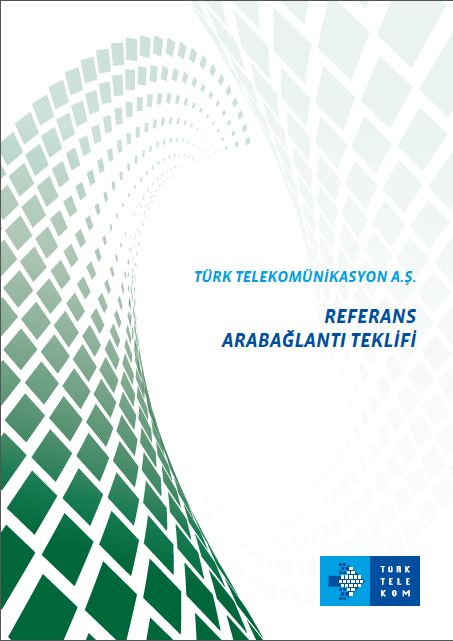 Bu taahhüt, İşletmecinin talep edeceği arabağlantı sistemlerinin kurulması, arabağlantı testlerinin yapılması, arızaların giderilmesi ve Taşıyıcı Ön Seçimi yöntemi çerçevesinde STH’ye yönlendirme ve yönlendirmeyi iptal başvurularının karşılanması hususlarına ilişkin usul, esas ve müeyyideleri kapsamaktadır. Türk Telekom, arabağlantı hizmetleri kapsamında mücbir sebepler ve umulmayan haller saklı kalmak kaydıyla ve trafiğin aşırı yükselme gösterdiği bayram, kandil vb. özel günler hariç olmak üzere, işbu taahhütte yer alan performans hedeflerine uyacaktır. RAT’ın kapsamı haricindeki hizmetlerin sunumuna ilişkin hususlarda işbu taahhütte yer alan hükümler geçerli değildir.THK hizmetine ilişkin Hizmet Seviyesi Taahhüdüne, işbu RAT’ın Toptan Hat Kiralama Ek’inde (Ek-1) yer verilmektedir.2. ARABAĞLANTIYA İLİŞKİN SÜREÇLERTürk Telekom şebekesinde arabağlantı hizmetinin sunulmasına ilişkin süreçler aşağıda yer almaktadır:2.1.	 Arabağlantı Hizmetine İlişkin Başvuru ve Tesis Süreci2.1.1.	Arabağlantı Hizmetine İlişkin Başvuru ve Arabağlantı Sözleşme Süreci    2.1.1.1.	Taraflar arası müzakereler işbu taahhütte yer alan usullere uygun başvuru ile başlar. 2.1.1.2.	İşletmeci, arabağlantı talebini detaylı bir şekilde belirten ve ekinde Kurum tarafından kendisine tahsis edilmiş yetkilendirme belgesi, vergi levhası, imza sirküleri ve Şirket nezdinde temsil ve ilzama yetkili olunduğuna dair belgeler olduğu bir yazı ve talep edilen hizmetleri içeren Arabağlantı Başvuru Formu ile Türk Telekom’a başvurur. alep yazısında gönderilen bilgi ve belgelerde herhangi bir eksiklik tespit  halinde  İşletmeciye 5 (beş) iş günü içerisinde eksik belgelere ilişkin olarak bilgilendirme . Taraflar arasında akdedilen sözleşmeye ilişkin herhangi bir ek protokol yapılması durumunda yukarıda belirtilen belgelerintekrar sunulmasına gerek yoktur.2.1.1.3.	Talebin eksiksiz olarak Türk Telekom’a iletilmesini müteakip hizmetlerin çerçevesinin belirlenmesine yönelik olarak taraflar arasında müzakere (toplantı, video konferans vb. yöntemlerle) gerçekleştirilir.2.1.1.4.	 2.1.1..	Arabağlantı sözleşmesi imza sürecinin tamamlanması ve sözleşmenin yürürlüğe girmesini müteakiben, sözleşmede belirtilen hükümler çerçevesinde fiziksel bağlantının kurulmasına ve ilgili testlerin tamamlanmasına ilişkin süreçlere, arabağlantı için gerekli olan şebeke bilgileri ile sözleşme kapsamında yapılması talep edilen bağlantıya ilişkin yazılı başvurunun İşletmeci tarafından Türk Telekom’a iletilmesini müteakiben başlanır.2.1.2.	Arabağlantı Kurulum ve Test Süreci2.1.2.1.	İşletmecinin arabağlantı hizmetlerine ilişkin taleplerinin karşılanmasında aşağıda yer alan süreler geçerlidir. Söz konusu süreler, Türk Telekom şebekesinde gerçekleştirilmesi gereken işlemlerin tamamlanmasına ilişkin olup, arabağlantı hizmetine ilişkin kurulum ve test süreçlerinde İşletmeci tarafından yapılması gereken hazırlık ve işlemler için gereken süre bu sürelere dâhil değildir.2.1.2.2.	İlk defa gerçekleştirilecek arabağlantı tesisi aşağıda yer alan aşamalar dâhilinde gerçekleştirilecektir. 2.1.2..	Transmisyon Planlaması ve Yapılmasıİşletmeci, Türk Telekom tarafından talep edilen gerekli teknik detayları Türk Telekom’a yazılı olarak ve/veya elektronik ortamda iletir. 2.1.2..	Şebeke Test Aşamasıazami 5 (beş) iş günü içerisinde tamamlanır. İşletmecinin testin sonuçlarını (CDR vb.) Türk Telekom’a iletmesinden sonra test Türk Telekom tarafından 5 (beş) iş günü içerisinde değerlendirilip sonuçlandırılarak testin sonucu İşletmeciye bildirilir. Taraflardan herhangi biri, iletilen test sonuçlarında eksiklik ya da hata görmesi halinde testlerin yinelenmesini talep edebilir. Tarafların testlerin sonuçları üzerinde uzlaşamaması durumunda testler yapılmamış sayılacak ve test süreci yeniden başlatılacaktır. 2.1.2.. Hizmete almaTestlerin olumlu sonuçlanması durumunda, İşletmecinin hizmete hazır olunduğunu bildirmesini müteakip 10 (on) iş günü içerisinde tüm şebekede, sinyalleşme şebekesinin ve ilgili devrelerin çalıştığının karşılıklı kontrolleri yapılır ve ilgili hizmet devreye alınır.2.1.3. IP Arabağlantı IP arabağlantıya geçişte mevcut ve yeni işlemeciler için işbu Ek’in 2.1. başlığı altındaki süreler 01.01.2023 tarihine kadar iki katı olarak uygulanır. 2.2.	 Arabağlantı Hizmeti Arıza, Takip ve Islah SüreciTürk Telekom, THK, taşıyıcı ön seçimi ve diğer arabağlantı hizmetlerinde meydana gelen her türlü arızanın 7 gün ve 24 saat bildirilebilmesine ve/veya arıza kaydı verilebilmesine yönelik olarak İşletmeciye gerekli bilgileri/hizmetleri sağlar. Söz konusu bilgiler/hizmetlere ilişkin hususlar arabağlantı sözleşmesinin imzalanmasıyla eş zamanlı olarak İşletmeciye sunulur. İşletmeci arıza için, Türk Telekom tarafından sağlanacak irtibat noktalarına , yazılı ve/veya elektronik olarak bildirimde bulunur. Türk Telekom, ilgili arızaya ilişkin olarak İşletmeciye arıza bildirim tarihini, zamanını ve kayıt numarasını yazılı olarak ve/veya elektronik ortam üzerinden iletmekle yükümlüdür.Arabağlantı hizmetlerinde meydana gelen her türlü arızanın takip ve ıslahında mücbir sebepler, umulmayan haller ve planlı bakımlar haricinde, aşağıda yer alan esaslar geçerli olacaktır. Arızanın giderilmesi kapsamında İşletmeci tarafından yapılması gereken işlemler için geçen süre, ıslah süresi kapsamında değerlendirilmeyecektir. Islah süresinin Türk Telekom tarafından hesaplanabilmesi için, İşletmeci, kendi tarafında yapılması gereken işlemlere ilişkin süreç ve sonuçları, Türk Telekom tarafından belirtilen irtibat noktalarına yazılı olarak ve/veya elektronik ortamda iletmekle yükümlüdür.  İşletmecinin bildirdiği arızanın Türk Telekom sorumluluğundaki altyapıdan kaynaklanmadığı durumlarda, Türk Telekom gerçekleştirilen testlere ilişkin sonuçlar ile gerekli açıklamaları, ilgili arıza giderme süresinin tamamlanmasını müteakip ilk iş günü içerisinde yazılı olarak ve/veya elektronik ortamda İşletmeciye bildirecektir. Arabağlantı hizmeti kapsamında meydana gelen arızaların tanımı aşağıda yer almaktadır:2.2.1.	Birincil Arızalar (Genel Erişim Arızaları)Türk Telekom şebekesinden kaynaklanan sebeplerle, İşletmeci ile Türk Telekom arasındaki tüm arabağlantı trafiği akışının tamamen kesildiği arızalardır. Birincil arızalar ivedilikle giderilecek olup, söz konusu arızalar için yıllık toplam kesinti süresi azami 6 (altı) saattir. 2.2.2.	İkincil Arızalar  Türk Telekom şebekesinden kaynaklanan sebeplerle, İşletmeci ile Türk Telekom arasındaki arabağlantı trafiği akışının kısmen kesildiği (Türk Telekom’un sadece belirli bir arabağlantı santralindeki arabağlantı trafiği akışının tamamen kesildiği) arızalardır. İkincil arızalar ivedilikle giderilecek olup, söz konusu arızalar için yıllık toplam kesinti süresi azami 12 (on iki) saattir. 2.2.3. Müşteri Bazında Arızalarİşletmeci Taşıyıcı Ön Seçimi yöntemi vb. arabağlantı hizmetleri kapsamında meydana gelen müşteri bazında arızaları, sorunun ayrıntılı tanımını yaparak Türk Telekom’a iletir. Arıza kaydının alınmasıyla birlikte, Türk Telekom ilgili sistemlerde ve şebekede gerekli kontrolleri yapar. Yapılan kontroller sonucunda, arızanın Türk Telekom’dan kaynaklandığının tespit edilmesi halinde, bildirimin yapılmasını müteakip 48 (kırk sekiz) saat içerisinde arıza giderilir. 3. CEZAİ MÜEYYİDELER3.1.	Arabağlantı Kurulum ve Test Sürecine İlişkin Cezai Müeyyideler3.1.1. Arabağlantının ilk defa tesis edilmesi durumunda, yukarıda yer alan arabağlantı kurulum ve test süreçlerinde Türk Telekom’un, uymakla yükümlü olduğu süreleri (geçerli başvuruyu müteakip toplam () iş günü) aşması halinde, gecikilen her gün için cezai müeyyide, RAT kapsamında sunulan hizmetlere ilişkin olarak İşletmeciden talep edilen teminat mektubu tutarının %1’i kadardır. 3.1.IP Arabağlantı IP arabağlantıya geçişte mevcut ve yeni işlemeciler için işbu Ek’in 3.1. başlığı altındaki süreler 01.01.2023 tarihine kadar iki katı olarak uygulanır. 3.2. Taşıyıcı Ön Seçimi Yöntemi Çerçevesinde STH’ye Yönlendirme Ve Yönlendirmeyi İptal Taleplerine İlişkin Cezai Müeyyideler3.2.1. Durumu Taşıyıcı Ön Seçimi yöntemi ile hizmet almaya uygun olan müşterilerin Taşıyıcı Ön Seçimi yönteminden faydalandırılması, Türk Telekom’a yapılan başvuruyu müteakiben en geç 5 (beş) iş günü içerisinde gerçekleştirilecektir. Müşterilerin Taşıyıcı Ön Seçimi yönteminden faydalandırılmasında gecikme olması halinde, gecikilen her tam gün için cezai müeyyide, ilgili müşterinin abone olduğu tarife paketine ilişkin aylık sabit ücretin 1/15’lik kısmına denk gelen tutar kadar olup, bu tutar çevrimiçi portal üzerinden İşletmeciye bildirilir.3.2.2. Taşıyıcı Ön Seçimi yöntemi çerçevesinde hizmet almaya yönelik başvurular içerisinden karşılanamayan talepler ayrıntılı gerekçelerle birlikte, talepte bulunan İşletmeciye talebi takip eden iki (2) iş günü içerisinde çevrimiçi portal üzerinden bildirilir. Bu bildirimin gerçekleştirilmesinde gecikilen her tam gün için cezai müeyyide, ilgili müşterinin abone olduğu tarife paketine ilişkin aylık sabit ücretin 1/15’lik kısmına denk gelen tutar kadar olup, bu tutar çevrimiçi portal üzerinden İşletmeciye bildirilir. 3.3. Arabağlantı Arıza Sürecine İlişkin Cezai Şart ve Yaptırımlar3.3.1. Türk Telekom şebekesinde bir takvim yılı içerisinde birincil arıza süresi toplamının İşletmeci başına 6 (altı) saati geçmesi durumunda, 6 (altı) saati aşan her saat için uygulanacak cezai müeyyide, taraflar arasında gerçekleşen son 3 (üç) aya ilişkin ortalama saatlik arabağlantı trafiğinin gerektirdiği arabağlantı ücretinin 2 (iki) katı kadardır.3.3.2. Türk Telekom şebekesinde bir takvim yılı içerisinde ikincil arıza süresi toplamının İşletmeci başına 12 (on iki) saati geçmesi durumunda, 12 (on iki) saati aşan her saat için uygulanacak cezai müeyyide, taraflar arasında gerçekleşen son 3 (üç) aya ilişkin ortalama saatlik arabağlantı trafiğinin gerektirdiği arabağlantı ücretinin 2 (iki) katı kadardır.3.3.3. Birincil ve ikincil arızalara ilişkin cezai bedeller, müteakip ilk takvim yılının 3.3.4. Taşıyıcı Ön Seçimi yöntemi vb. arabağlantı hizmetleri kapsamında 48 (kırk sekiz) saat içerisinde giderilemeyen her arıza için, 48 (kırk sekiz) saati aşan her tam saat başına, İşletmeciye ilgili müşterinin abone olduğu tarife paketine ilişkin aylık sabit ücretin 2 (iki) saate denk gelen kısmı kadar ücretsiz kullanım hakkı tanınır. Bu şekilde oluşan ücretsiz kullanıma ilişkin tutar, çevrimiçi portal üzerinden işletmeciye bildirilir. 3.4. Ceza Bedellerinin Faturalandırılması3.4.1. İşbu taahhüt kapsamında oluşan cezalara ilişkin olarak Türk Telekom ile İşletmeci tarafından hesaplanan tutarlar arasında farklılık olması durumunda taraflar, ihtilafı çözmek için ellerinden gelen iyi niyetli çabayı gösterecek ve işbirliğine gidecektir. İşletmeci, üzerinde mutabakata varılan tutar üzerinden fatura düzenleyerek Türk Telekom’a iletir. 3.4.2. Taşıyıcı Ön Seçimi yöntemi vb. arabağlantı hizmetlerine ilişkin aktivasyon ve arıza giderme süreçleri kapsamında söz konusu olan ceza bedelleri, ilgili müşterinin abone olduğu tarife paketine ilişkin aylık sabit ücreti geçemez.ARABAĞLANTI HİZMETİ TALEP FORMU1. AMAÇ VE KAPSAMBu dokümanın amacı; THK kapsamında İşletmeciden hizmet alan müşterinin Türk Telekom’dan ya da THK kapsamında hizmet sunan başka bir İşletmeciden hizmet almak istemesine ilişkin taleplerin değerlendirilmesi, karşılanması ve ücretlendirilmesine ilişkin usul ve esasları belirlemektir.THK KAPSAMINDA İŞLETMECİDEN HİZMET ALAN MÜŞTERİNİN TÜRK TELEKOM’DAN YA DA THK KAPSAMINDA HİZMET SUNAN BAŞKA BİR İŞLETMECİDEN HİZMET ALMAK İSTEMESİ DURUMUNDA UYGULANACAK USUL VE ESASLARMüşteri, Madde 3 ve 4’te yer alan Talep Formunu doldurmak suretiyle, Alıcı İşletmeciye (Türk Telekom veya STH İşletmecisi) başvuruda bulunacaktır. Alıcı İşletmeci, müşterinin geçiş yapmak istediğine ilişkin iradesini bildiren ve Madde 3 ile 4’te yer alan ıslak imzalı talep formunu saklayacaktır.Alıcı İşletmeci, müşterinin talep formunu, formun imzalanmasını müteakip 7 (yedi) iş günü içinde Türk Telekom nezdinde oluşturulan çevrimiçi arayüz üzerinden elektronik olarak verici İşletmeciye iletir ve ilgili otomasyon sisteminde (TMS, Olo Portal) talep girişi yapılır. Müşteriden alınan ve 2 (İki) nüsha olarak imzalatılan talep formunun 1 nüshası Alıcı İşletmeci tarafından 1 (bir) ay içerisinde Verici İşletmeciye (STH İşletmecisi) iletilecektir.Alıcı İşletmecinin geçiş talebi,İlgili sistemlerde müşteriye ilişkin kayıt bulunmaması, Müşterinin aboneliğinin Verici İşletmeciye ait olmaması, Müşterinin hizmet numarasına ilişkin olarak halihazırda kapanmamış bir işemri (devir, nakil, abonelik iptali, numara değişikliği, numara taşıma talebi) olması,Müşterinin devam eden bir geçiş işleminin bulunması durumlarında sistem tarafından uyarı verilerek reddedilecektir.Verici İşletmeci, ilgili otomasyon sisteminde (TMS, Olo Portal) talep girişi yapıldıktan sonra en geç 2 (iki) gün içerisinde onay veya ret verecektir. Bununla birlikte,Bireysel müşteriler için,Kimlik bilgilerinin, kimlik bilgisi ispat edilemeyecek derecede yanlış veya eksik olması (Türkiye Cumhuriyeti vatandaşları için T.C. kimlik numarası ve yabancı uyruklu kişiler için eşleşmemesi),Kimlik fotokopisinin olmaması,Başvuruda bulunan kişi vekil ise noter onaylı vekâletnamenin olmaması,Kurumsal müşteriler için,Vergi numarasının olmaması veya eksik/hatalı olması,Vergi numarası, ticaret unvanı/kurum adının uyuşmaması,Başvuruda bulunan kişi abonelik sözleşmesi yapmaya yetkili ise, imza sirkülerinin olmaması veya eksik/okunaksız olması, Başvurunun resmi kurum/kuruluşlar tarafından yapıldığı durumlarda, başvuruda bulunan kişinin yetkili olduğuna dair resmi belgenin olmaması veya eksik/okunaksız olması, Başvuruda bulunan kişinin kimlik bilgilerinin, kimlik bilgisi ispat edilemeyecek derecede yanlış veya eksik olması (Türkiye Cumhuriyeti vatandaşları için T.C. kimlik numarası ve yabancı uyruklu kişiler için resmi kimlik belgelerinde yer alan adı, soyadı, baba adı, doğum tarihi bilgilerinin eşleşmemesi),Başvuruda bulunan kişinin kimlik fotokopisinin olmaması,Bireysel ve kurumsal müşteriler için, “Sabit Telefon Hizmeti İşletmeci Değişikliği Talep Formu”nun, imzalanmasını müteakip 7 (yedi) iş günü içinde Türk Telekom tarafından sağlanan çevrimiçi portala yüklenmemesi, “Sabit Telefon Hizmeti İşletmeci Değişikliği Talep Formu”nda yer alan tarih bilgisinin eksik olması,“Sabit Telefon Hizmeti İşletmeci Değişikliği Talep Formu”nda yer alan telefon numaraları ile çevrimiçi portala girilen telefon numaralarının uyuşmaması (birden çok telefon numarası için tek “Sabit Telefon Hizmeti İşletmeci Değişikliği Talep Formu”nun kullanılması halinde, başvurunun reddi sadece, uyuşmazlığın oluştuğu telefon numaraları için söz konusu olacaktır.)durumlarında, geçiş talebi Verici İşletmeci tarafından söz konusu 2 (iki) günlük süre içerisinde gerekçeleri bildirilerek reddedilir. Verici İşletmecinin geçiş talebine onay vermesini müteakiben Alıcı İşletmecinin açmış olduğu talep aktif hale getirilecektir. Türk Telekom, talebin aktif hale getirilmesini müteakiben, 3 (üç) işgünü içinde geçiş işlemini tamamlayacaktır. Abone geçişleri STH İşletmecileri arasında ise bu geçiş işlemi için Türk Telekom Alıcı İşletmeciye numara başına 6,02 TL (vergiler hariç) ücret tahakkuk ettirecektir.Alıcı İşletmeci, Verici İşletmeci tarafından geçişe onay verilinceye kadar talebi iptal edebilir.Geçişler STH İşletmecileri arasında ise, Alıcı İşletmeci veya Verici İşletmeci ile müşteri arasındaki ticari ve hukuki ilişkiden kaynaklanan hak, yükümlülük ve borçlardan dolayı Türk Telekom sorumlu değildir.Türk Telekom, geçişler STH İşletmecileri arasında ise müşterinin yararlandığı hizmetlere ilişkin faturayı, geçiş işleminin fiilen gerçekleştiği ana kadar Verici İşletmeciye, daha sonrasında ise Alıcı İşletmeciye keser.Müşteri, geçmek istediği Alıcı İşletmeciye başvuruda bulunduktan sonra Alıcı İşletmeci tarafından başvuru yapılan PSTN numarası veya abone tarafından iletilen iletişim bilgisi üzerinden aranacak ve abonenin irade beyanı alınacaktır. Alıcı İşletmeci görüşmenin kayıtlarını 1 (bir) yıl süreyle saklayacaktır. Ulaşılamayan ve teyit alınamayan abonenin geçiş talebi çevrimiçi portala girilmeyecektir.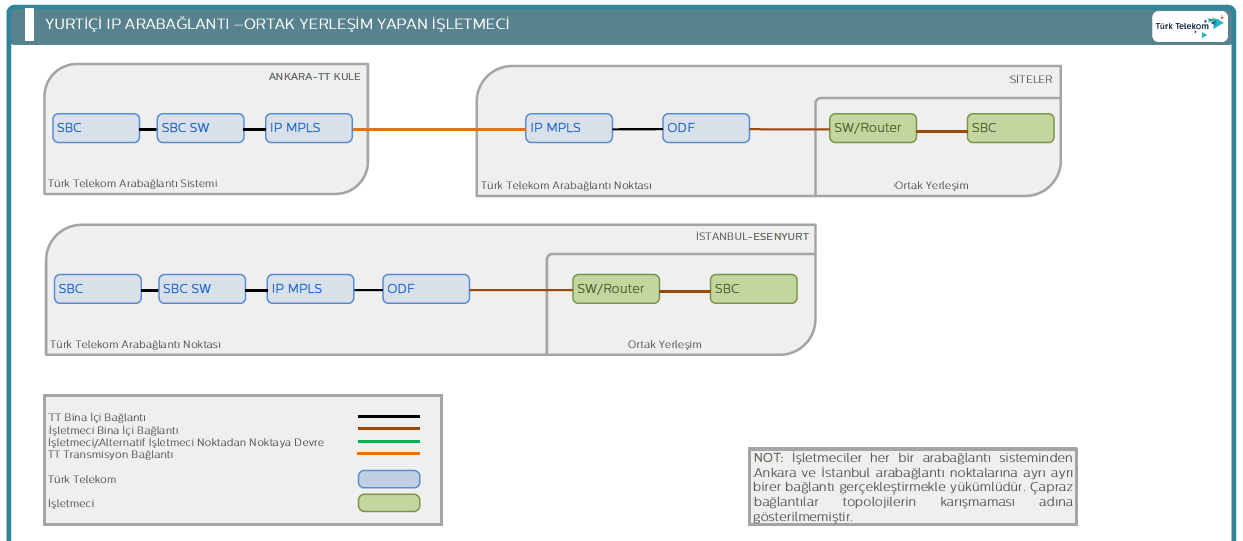 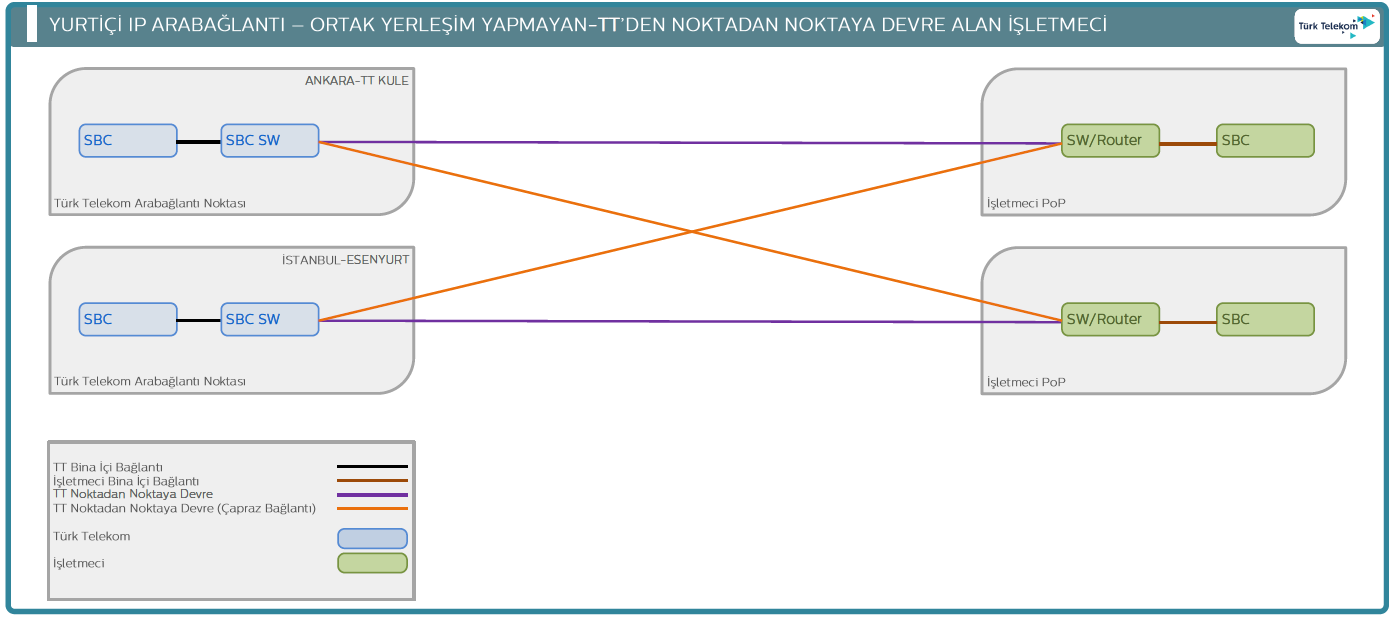 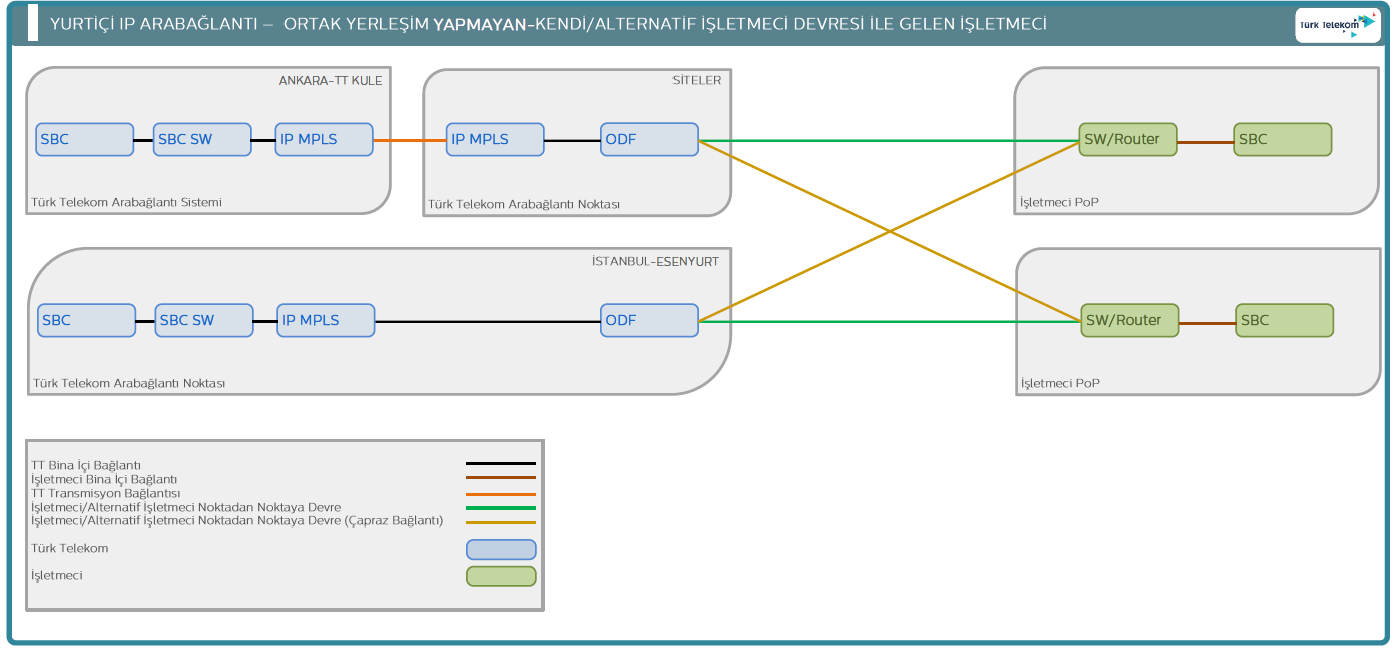 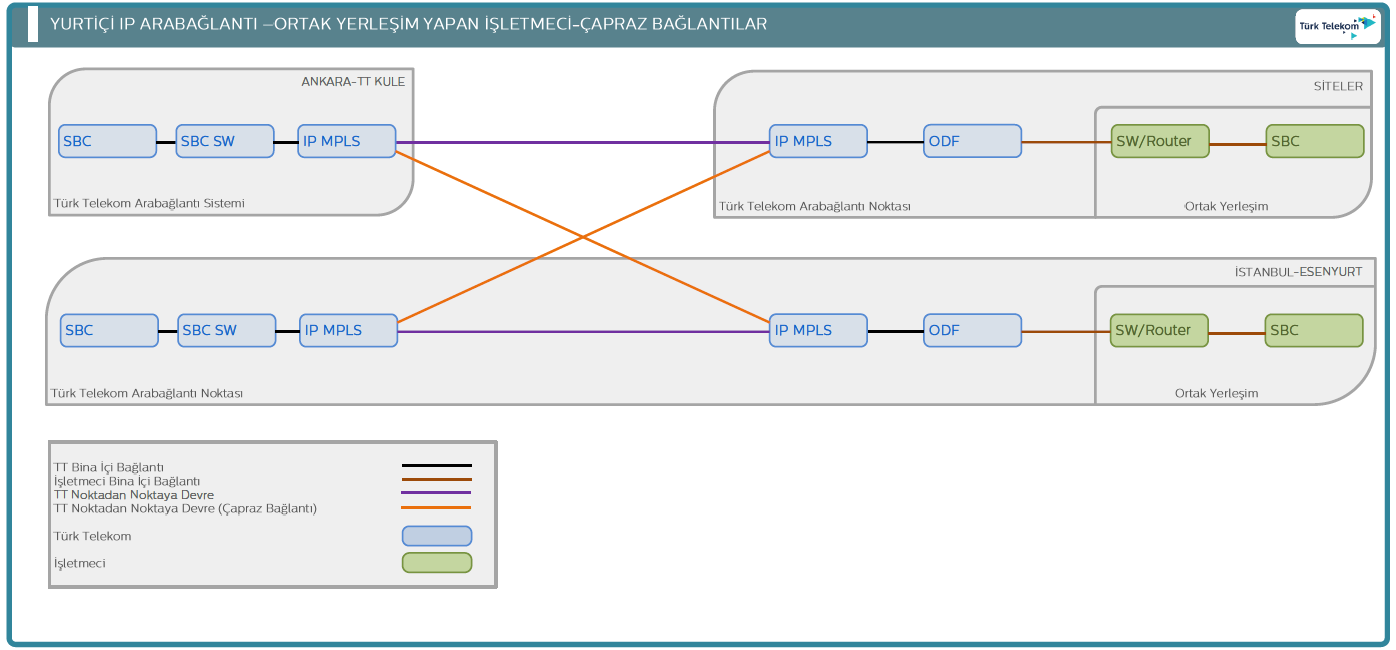 Abone  Taraflardan herhangi biri ile elektronik haberleşme hizmetinin sunumuna yönelik olarak yapılan sözleşmeye taraf olan gerçek veya tüzel kişiArabağlantıÇağrıların işbu RAT’a uygun arabağlantı noktası yoluyla nakli için kurulan İşletmeci ve Türk Telekom şebekelerinin fiziksel ve mantıksal bağlantısıArabağlantı LinkiArabağlantı noktalarında sonlanan ve her iki tarafın santralini birbirine bağlayan, tarafların şebekelerinin arabağlantısı için kullanılan ve ilgili teknik standartlara uygun No:7 veya SIP linki  Arabağlantı NoktasıTürk Telekom şebekesi ve İşletmeci şebekesi arasındaki arabağlantının gerçekleştirildiği fiziksel nokta (DDF, ODF vb.) Arabağlantı Sistemi Türk Telekom ve İşletmecinin arabağlantıda kullanılmak üzere kendi şebekelerinde belirledikleri ve çağrıları birbirlerine arabağlantı noktalarından aktardıkları donanım ve yazılımdan oluşan teçhizat (santral, PoP vs.) Arabağlantı SözleşmesiArabağlantıya ilişkin usul ve esasları belirlemek üzere taraflar arasında imzalanan sözleşmeAranan TarafÇağrıyı alan taraf Arayan Taraf Aranan tarafa çağrı gönderen tarafBloklamaBelli bir yöndeki çağrıların engellenmesiConcurrentSIP trunk üzerindeki anlık eş zamanlı çağrı sayısıÇağrıAşağıdakilerden oluşan ancak bunlarla sınırlı olmayan ve ilgili elektronik haberleşme ve transmisyon sistemleri üzerinden nakledilen,(a) Ses (konuşma bilgisinin taşındığı çağrı),(b)  Konuşma, müzik ve her türlü diğer sesler,(c)    Görüntülü çağrı, SMS ve MMS,(ç)    Veri,(d)    Yukarıdakilerin aktarılması için işlev gören sinyaller,(e) Makinelerin veya cihazların çalıştırılması ve kontrolü için işlev gören sinyallerÇağrı BaşlatmaTaşıyıcı Ön Seçimi, Taşıyıcı Seçimi veya İki Kademeli Arama Yöntemi ile başlatılan İşletmeci çağrılarının, İşletmecinin arabağlantı sistemlerine taşınmasıÇağrı Sonlandırmaİşletmecinin, Türk Telekom’un Arabağlantı Sistemi üzerinden teslim ettiği çağrıların Türk Telekom tarafından ilgili sonlanma noktasına taşınmasıDDFSayısal Dağıtım Çatısı ODFOptik Dağıtım ÇatısıETSIAvrupa Telekomünikasyon Standartları EnstitüsüFikri Mülkiyet HaklarıDünyanın herhangi bir tarafında geçerli olan, patent, alt patent, tescilli şema, tescilli tasarım, tescilli marka veya hizmet markası, çoğaltma, tasarım, yarı iletken topografi, know-how veya fikri mülkiyete konu olabilecek diğer her türlü değere ilişkin haklarGizli BilgilerArabağlantı sözleşmesi kapsamında, -Aksine açık kanun hükmü bulunan, -Elde edildiği anda üçüncü şahıslar tarafından bilinen,-Tarafların karşılıklı mutabakatı ile ifşasında sakınca görülmeyen bilgiler saklı kalmak kaydıyla, gerek arabağlantı sözleşmesinin yapılmasına yönelik müzakereler esnasında, gerekse bu müzakerelerden önce veya sonra taraflardan biri veya onun namına üçüncü bir tarafça diğer tarafa (yazılı, sözlü, elektronik veya diğer ortamlarda ya da başka bir araçla) ifşa edilen iş planı, ifşa eden tarafça hazırlanmış veya onun namına üçüncü bir kişi tarafından hazırlanmış raporlar veya veriler, finansal modeller, finansal simülasyonlar ve örnekler ile diğer her türlü bilgiyi ve bunlarla sınırlı olmamak kaydıyla, ifşa eden tarafın faaliyetleri, süreçleri, planları, amaçları, ürün bilgileri, know- how, tasarım hakları, ticari sırları yazılımları, bilgisayar programları, kaynak kodu, spesifikasyonları, pazar fırsatları, müşterileri, proje isimleri, faaliyet ve iş konuları ile ilgili her türlü bilgi ve verilerIP ArabağlantıSIP trunk üzerinden gerçekleştirilen arabağlantıİlgili MevzuatElektronik haberleşme sektörüne ilişkin kanunlar, Bakanlar Kurulu kararları, Kurul Kararları, yönetmelikler, tebliğler, yetkilendirmeler, tüzükler, genelgeler, usul ve esaslar ve ilgili diğer düzenlemelerİki Kademeli Arama YöntemiKullanıcıların arama kartı ve benzeri araçlarla, İşletmecinin Kurumca tahsis edilen erişim numarasını çevirmek suretiyle, İşletmecinin platformuna eriştikten sonra, aranan abone numarasını çevirdiği arama yöntemiİş günüCumartesi ve Pazar günleri ile Türkiye Cumhuriyeti’nin diğer resmi tatilleri dışında kalan günlerİşletmeciYetkilendirme çerçevesinde elektronik haberleşme hizmeti sunan ve/veya elektronik haberleşme şebekesi sağlayan ve altyapısını işleten şirketITU-TUluslararası Telekomünikasyon Birliğinin Telekomünikasyon Standartları Bürosu KapasiteArabağlantı linki aracılığıyla Türk Telekom şebekesine veya İşletmeci şebekesine erişim sağlayan ilgili teknik standarda uygun transmisyon ve ses şebeke kapasitesiKullanıcıAboneliği olup olmamasına bakılmaksızın elektronik haberleşme hizmetlerinden yararlanan gerçek veya tüzel kişiKurumBilgi Teknolojileri ve İletişim Kurumu MCIKötü niyetli çağrı tanımlaması (çağrının iletildiği tarafın kendisine gelen kötü niyetli çağrıları tanımlamasına ve şebekedeki bu çağrıların tespitine olanak sağlayan hizmet)MüşteriKurum tarafından yetkilendirilmiş olmak kaydıyla:Müşteri(a) Belirli bir tarafın şebekesi aracılığıyla elektronik haberleşme hizmetlerinin sağlanması için taraflardan biri veya her ikisiyle anlaşması olan gerçek ve tüzel kişi veyaMüşteri(b) Türk Telekom şebekesi veya İşletmeci şebekesine doğrudan bağlı olan elektronik haberleşme cihazının kullanıcısı veya (c) Elektronik haberleşme hizmetlerinin sağlanması için Türk Telekom ile anlaşması olmakla birlikte Sabit Telefon Hizmeti İşletmecisine tahsis edilen erişim kodu veya numarası üzerinden arama yapan gerçek veya tüzel kişi PortTransmisyon veya santralde her bir 30 kanala tekabül eden teçhizat ve yazılımdan oluşan sistem veya IP arabağlantı için transmisyon bağlantısı yapılan fiziksel modülRepartitörSantrale ait çalışan aboneler için tesis edilmiş olan erişim şebekesi bakır devrelerinin bağlantılarının yapıldığı dağıtım çatısıSantralÇağrıları anahtarlama ve yönlendirme işlemini yerine getiren, şebeke içerisindeki elektronik haberleşme ekipman setiSessionSIP Trunk üzerindeki anlık eş zamanlı oturum sayısıSIP TrunkSIP protokolü üzerinden iki nokta arasında gerçek zamanlı ses ve sinyalleşme iletişiminin sağlandığı IP bağlantısı SinyalleşmeElektronik haberleşme sistemlerinde tarafların şebekelerinin ve terminallerin karşılıklı iletişiminde çağrıların kontrol edilmesi için karşılıklı gönderilen bilgi mesajlarıSonlanma NoktasıŞebekeKullanıldığı yere göre, Türk Telekom ya da İşletmeci şebekesiŞebeke DeğişikliğiArabağlantı sistemleri listesinde yapılacak değişiklikler hariç olmak üzere, bir tarafın şebekesinde yapılan ve arabağlantının devamlılığını sağlamak için diğer tarafın şebekesinde de yapılması gereken değişiklikTarafArabağlantı sözleşmesine taraf olan İşletmecilerden her biriTaşıyıcı Ön SeçimiHizmet alınmak istenen taşıyıcının, taşıyıcı seçim kodu çevrilmeksizin seçilmesine imkân sağlayacak şekilde önceden seçilmesi yöntemi Taşıyıcı SeçimiTürk Telekom şebekesinde her bir çağrı için, hizmet alınmak istenen taşıyıcının, kendisine Kurum tarafından tahsis edilmiş olan taşıyıcı seçim kodunun çevrilmesi suretiyle seçilmesi yöntemiTDM ArabağlantıE1 trunk üzerinden yapılan arabağlantıTeknik StandartlarTürk Telekom şebekesinde kullanılan ve ITU, ETSI vb. uluslararası kuruluşlar tarafından belirlenen telekomünikasyon standartları Teminat Tedavüldeki Türk Parası veya Bankacılık Düzenleme ve Denetleme Kurumu tarafından teminat mektubu vermeye yetkili kılınan bankalarca düzenlenen teminat mektuplarıTrafik Tahmini veya TahminBir tarafın yapmayı planladığı herhangi bir uygulamadan dolayı karşı tarafın şebekesinde ilave yatırım yapmak veya karşı tarafın kapasite tahsis etmesi amacıyla kullanılacak trafik veya transmisyon ile ilgili tahminlerTrafik YönüŞebekeler arasındaki trafiğin bir şebekeden diğer şebekeye aktarılması için kullanılan, iki şebekenin karşılıklı iki noktası arasında tanımlanmış çağrı yoluTürk TelekomTürk Telekomünikasyon Anonim ŞirketiYerel (Lokal) Kademeİşletmeci ile arabağlantı sağlanan bir hizmet sahasında (repartitör) ve söz konusu hizmet sahasına bağlı uzak hat birimlerinde çalışan prefiksleri içeren bölgeYüklü SaatÇağrı denemeleri sayısı veya trafiğin en yüksek olduğu ilgili zaman aralığında bulunan sürekli bir saatlik dönemNOİL ADISANTRAL ADISANTRAL ADRESİ1ADANAADNZG1Kurtuluş Mh. 19. Sk. Türk Telekom ek hizmet binası, Cemalpaşa Santral Müdürlüğü binası Seyhan/ADANA2ADANAADNZG2Karasoku Mah. Kızılay Cd. No: 1, Türk Telekom Adana merkez santral müdürlüğü binası, Seyhan/ADANA3AFYONKARAHİSARAFYHG1Karaman Mh. Cumhuriyet Meydanı Anıt Park Karşısı No:10 03104 AFYONKARAHİSAR4AKSARAYAKSHG1Hacı Hasanlı Mh. 715. Sk. No:1 68104 AKSARAY5ANKARAANKZG1Bahçeleriçi Mh. Mamak Cd. No:217/A Mamak/ANKARA6ANKARAANKZG2Kültür Mh. Libya Cd. No:6 Kolej/Ankara7ANKARAANKHG1Köyceğiz Sk. 53/1 Siteler 06160 Altındağ/ANKARA8ANTALYAANTHG1Kızıltoprak Mh. Aliçetinkaya Cd. No:139 Türk Telekom Kızıltoprak binası, Kızıltoprak/ANTALYA9ANTALYAANTZG1Kızıltoprak Mh. Aliçetinkaya Cd. No:139 Türk Telekom Kızıltoprak binası, Kızıltoprak/ANTALYA10AYDINAYDHG1Çarşı Telekom Md. Hasan Efendi Mh. Gençlik Cd. No:12 09105 Merkez/AYDIN11BALIKESİRBKSHG1Atalar Cd. No:18 10104 MERKEZ/BALIKESİR12BURSABRSHG2Kükürtlü Mh. Kükürtlü Cd. Gündüz Sk. No:3 Türk Telekom Çekirge santral binası, Osmangazi/BURSA13BURSABRSZG1Garaj Mh. Gonca Sk. No:3, Türk Telekom Osmangazi santral binası, Osmangazi/BURSA14ÇORUMCRMHG1Cengiz Topel Cd. No:118/A ÇORUM Türk Telekom Santral Salonu15DENİZLİDNZHG115 Mayıs Mh. Gazi Mustafa Kemal Blv. No:125 20104 Merkez/DENİZLİ16DİYARBAKIRDYBZG1İnönü Cd. No:65 21104 Suriçi/DİYARBAKIR17ELAZIĞELZHG1Çarşı Mh. Belediye Sk. No:5 Elazığ il müdürlüğü santral binası ELAZIĞ18ERZURUMERZHG1Muratpaşa Mh. Cumhuriyet Cd. Türk Telekom Erzurum il telekom müdürlüğü Yakutiye/ERZURUM19ESKİŞEHİRESKHG1Arifiye Mh. İki Eylül Cd. No:70 İl Telekom Müdürlüğü B Bl. ESKİŞEHİR20GAZİANTEPGZPZG1Öğretmen Evleri Mh. Milli Egemenlik Blv. No:1 Türk telekom Gaziantep santral müdürlüğü binası Şahinbey/GAZİANTEP21GİRESUNGRSHG1Kapu Mh. Hasan Akbulut Sk. No:2 28200 Merkez/GİRESUN22HATAYHTYHG1Cebrail Mh. Cumhuriyet Cd. No:16 Türk Telekom Antakya Santral ve Hizmet Binası ANTAKYA/HATAY23İSTANBUL (AVR. YAK.)İSTHG1Akşemseddin Mh. Akdeniz Cd. No:39 Türk Telekom Fatih Telekom Müdürlüğü Fatih/İSTANBUL24İSTANBUL (AVR. YAK.)İSTHG2Makbule Atakan Cd. Ataköy 4. Kısım Çarşı Arkası Bakırköy/İSTANBUL25İSTANBUL (AVR. YAK.)İSTZG1Akşemseddin Mh. Akdeniz Cd. No: 39 Türk Telekom Fatih Telekom Müdürlüğü Fatih/İSTANBUL26İSTANBUL (AVR. YAK.)İSTZG2Makbule Atakdan Cd. Ataköy 4. Kısım Çarşı Arkası Bakırköy/İSTANBUL27İSTANBUL (AND. YAK.)İSTHG3Acıbadem Cd. No:150 Acıbadem Türk Telekom Müdürlüğü Santral Binası Üsküdar/İSTANBUL28İSTANBUL (AND. YAK.)İSTZG8Acıbadem Cd. No:150 Acıbadem Türk Telekom Müdürlüğü Santral Binası Üsküdar/İSTANBUL29İZMİRİZMZG1Fevzi Paşa Blv. No:13 Konak/İZMİR30İZMİRİZMZG2174 Sk. No:27 Hatay Karabağlar/İZMİR31İZMİRİZMZG4Fevzi Paşa Blv. No:13 Konak/İZMİR32KAHRAMANMARAŞMRSHG1Ekmekçi Mah. Şehit Zeki Karakız Cad. Kaledibi Santral binası Merkez/KAHRAMANMARAŞ33KAYSERİKYSZG1Mimarsinan Mh. Fuzuli Cd. No:12 38020 Kocasinan/KAYSERİ34KOCAELİKOCHG1Ömer Ağa Mh. Alemdar Cd. No:43 Alemdar Telekom Binası İzmit/KOCAELİ35KOCAELİKOCZG1Ömer Ağa Mh. Alemdar Cd. No:43 Alemdar Telekom Binası İzmit/KOCAELİ36KONYAKNYHG1Medrese Mh. Telgrafçı Hamdibey Cd. No:7/1 Türk Telekom Nalçacı binası Selçuklu/KONYA37MALATYAMLTHG1Dabakhane Mh. Temelli Sk. 44104 Merkez/MALATYA38MANİSAMNSHG1Yarhasanlar Mh. İbrahim Gökçen Blv. No:27 Merkez/MANİSA39MERSİNMRSZG1Camişerif Mh. 5230 Sk. No:4 Akdeniz/MERSİN40MUĞLAMGLHG1Emirbeyazıt Mh. Ethem Serim Sk. No:24 Merkez/MUĞLA41NEVŞEHİRNVSHG1Yeni Mh. Damat İbrahim Paşa Blv. Gürbüz Sk. İl Telekom Müdürlüğü binası 50104 NEVŞEHİR42ORDUORDHG1Düz Mh. Stadyum Cd. No:4 ORDU43SAKARYASKYZG1Semerciler Mh. Atatürk Blv. PTT Aralığı No:1, Adapazarı Türk Telekom Müdürlüğü Binası Adapazarı/SAKARYA44SAMSUNSMSHG1Kale Mh. Cephane Sk. No:3 İlkadım Telekom Müdürlüğü SAMSUN45SAMSUNSMSZG2Bahçelievler Mah. Naci Şensoy Sok. No:8 Türk Telekom İl Müdürlüğü SAMSUN46SİVASSVSZG1Sularbaşı Mh. Mevlana Cd. İl Telekom Müdürlüğü 58104 SİVAS47ŞANLIURFAURFZG1Selahaddin Eyyubi Mh. Milli Egemenlik Cd. No:103 63104 Yenişehir/ŞANLIURFA48TEKİRDAĞTKRHG1Orta Cami Mah. Mimar Sinan Cad. No:14-A Süleymanpaşa/TEKİRDAĞ49TOKATTKTZG1Ali Paşa Mh. Gazi Paşa Cd. No:2 TOKAT50TRABZONTRBHG1Maraş Cd. Merkez Santral Binası, No:44 61100 Merkez/TRABZON 51UŞAKUSKZG1Kurtuluş Mh. İsmet Paşa Cd. No:82/A Merkez/UŞAK52YOZGATYZGHG1Meydan Yeri Medrese Mh. Lise Cd.  Türk Telekom Santral Binası Merkez/YOZGAT53ZONGULDAKZNGHG1Meşrutiyet Mh. Uzunmehmet Cd. No:46 Türk Telekom Hizmet Binası Merkez/ZONGULDAKNOİL ADISANTRAL ADISANTRAL ADRESİ1ANTALYAMAHMUTLARYeni Mh. Barbaros Cd. Posta Md. Binası No:95 Mahmutlar Alanya/ANTALYA2İSTANBUL (AND. YAK.)ÜMRANİYEİstiklal Mh. Birlik Cd. No:69 Ümraniye/İSTANBUL3İSTANBUL (AND. YAK.)DUDULLUKeresteciler Sitesi Dudullu/İSTANBUL4İZMİRALAYBEY-1Cevdet Bilsay Cd. 1851/5 Sk. No:88 35608 Karşıyaka/İZMİR5İZMİRALAYBEY-2Cevdet Bilsay Cd. 1851/5 Sk. No:88 35608 Karşıyaka/İZMİRNOİL ADISANTRAL ADISANTRAL ADRESİ1ANTALYAKIZILTOPRAKKızıltoprak Mh. Aliçetinkaya Cd. No:139 Türk Telekom Kızıltoprak binası, Kızıltoprak/ANTALYA2BURSAMERKEZ 1Garaj Mh. Gonca Sk. No:3, Türk Telekom Osmangazi santral binası, Osmangazi/BURSA3BURSAMERKEZ 2Garaj Mh. Gonca Sk. No:3, Türk Telekom Osmangazi santral binası, Osmangazi/BURSA4DENİZLİDENİZLİ-115 Mayıs Mh. Gazi Mustafa Kemal Bulv.No:125 20104 Merkez/DENİZLİ5DENİZLİDENİZLİ-215 Mayıs Mh. Gazi Mustafa Kemal Blv.No:125 20104 Merkez/DENİZLİ6ELAZIĞELAZIĞ 1BÇarşı Mh. Belediye Sk. No:9 23290 ELAZIĞ7İZMİRHATAY-2174 Sk. No:27 35360 Hatay/İZMİR8İZMİRMERKEZ-5Fevzipaşa Blv. No:13 35217 Konak/İZMİR9MANİSAMANİSA-3Yarhasanlar Mh. İbrahim Gökçen Blv. No:27 MANİSA10MERSİNMERKEZ-2Camişerif Mh. 5230 Sk. No:4 Akdeniz/MERSİN11MUĞLAMUĞLA-3Emirbeyazıt Mah. Ethem Serim Sok. No:24  Merkez/MUĞLA12MUĞLAMUĞLA LOKALEmirbeyazıt Mah. Ethem Serim Sok. No:24  Merkez/MUĞLA13SAKARYAADAPAZARI S12Semerciler Mh. Atatürk Blv. PTT Aralığı No:1 Adapazarı/SAKARYA14TRABZONTRABZON 1CMaraş Cd. Merkez Santral Binası No:44 61100 TRABZON15YOZGATYOZGAT-3Meydan Yeri Medrese Mh. Lise Cd. Türk Telekom Santral Binası Merkez/YOZGATİlArabağlantı Sistemi/NoktasıAdresAnkaraSitelerKöyceğiz Sk. 53/1 Siteler Altındağ/ANKARA AnkaraTT KuleÖrnek Mh. Turgut Özal Blv. Türk Telekom Gn. Md. Altındağ/ANKARAİstanbulEsenyurtOrhan Gazi Mh. Atatürk Blv. Hoşdere Esenyurt Yolu Üzeri No:51/2 Esenyurt/İSTANBUL ARABAĞLANTI PORT TALEP TAHMİN FORMUARABAĞLANTI PORT TALEP TAHMİN FORMUARABAĞLANTI PORT TALEP TAHMİN FORMUARABAĞLANTI PORT TALEP TAHMİN FORMUARABAĞLANTI PORT TALEP TAHMİN FORMUARABAĞLANTI PORT TALEP TAHMİN FORMUDÖNEM: 1, 2, 3, 4DÖNEM: 1, 2, 3, 4DÖNEM: 1, 2, 3, 4DÖNEM: 1, 2, 3, 4DÖNEM: 1, 2, 3, 4DÖNEM: 1, 2, 3, 4İŞLETMECİİŞLETMECİİŞLETMECİİŞLETMECİTÜRK TELEKOMTÜRK TELEKOMİL ADISANTRAL ADIMEVCUT PORT SAYISITALEP EDİLEN TAHMİNİ PORT SAYISIKARŞILANMA DURUMUAÇIKLAMAİL ALAN KODUEdirne284İstanbul (And. Y.)216İstanbul (Avr. Y.)212Kırklareli288Kocaeli262Sakarya264Tekirdağ282Balıkesir266Bilecik228Bursa224Çanakkale286Kütahya274Yalova226İLALAN KODUİLALAN KODUİLALAN KODUAdana322Konya332İzmir232Gaziantep342Adıyaman416Manisa236Hatay326Batman488Muğla252Kahramanmaraş344Bitlis434Uşak276Kilis348Diyarbakır412Aksaray382Mersin324Hakkari438Kayseri352Niğde388Mardin482Kırşehir386Osmaniye328Siirt484Malatya422Ankara312Şanlıurfa414Nevşehir384Bartın378Şırnak486Sivas346Bolu374Van432Yozgat354Çankırı376Ağrı472Amasya358Düzce380Ardahan478Çorum364Eskişehir222Bingöl426Ordu452Karabük370Elazığ424Samsun362Kastamonu366Erzincan446Sinop368Kırıkkale318Erzurum442Tokat356Zonguldak372Iğdır476Artvin466Afyonkarahisar272Kars474Bayburt458Antalya242Muş436Giresun454Burdur248Tunceli428Gümüşhane456Isparta246Aydın256Rize464Karaman338Denizli258Trabzon462ArızaToptan Hat Kiralama hizmeti kapsamında meydana gelen hat kesintisi, kart arızası, sistem arızası gibi nedenlerden dolayı hattın belirli bir süre kesintiye uğraması sonucu, sunulan hizmetin belirli bir süre kesintiye uğradığı durum Kullanım KolaylığıMüşterinin telefonunu, bağlı olduğu santralin desteklediği ilgili işlemin kodunu tuşlayarak aktif hale getirebildiği ve telefon hizmetini etkin kullanmasını sağlayan işlemlerTahsisToptan Hat Kiralama hizmeti kapsamında üzerinden PSTN, ISDN BA ve ISDN PA hizmeti verilecek telefon hattının ve coğrafi numaranın İşletmeciye ayrılmasıTesisToptan Hat Kiralama hizmeti kapsamında üzerinden PSTN, ISDN BA ve ISDN PA hizmeti verilecek telefon hattının İşletmeci müşterisinin sonlanma noktasının şebeke tarafına fiziksel olarak bağlanmasıToptan Hat Kiralama (THK)Türk Telekom tarafından İşletmecilere, müşterilerine sunulmak üzere, Taşıyıcı Ön Seçimi kapsamında Türk Telekom santrali üzerinden PSTN, ISDN BA ve ISDN PA erişim hizmeti sunulmasıToptan Hat Kiralama Aktivasyon Ücreti(TL, vergiler hariç)PSTN5,64ISDN BA11,28ISDN PA1.629,32 (*)Aylık Hat Kullanım Ücreti(TL, vergiler hariç)PSTNISDN BAISDN PATHK Otomasyon Sistemi Erişim Paketleri(kullanıcı sayısına göre)Ücret* (TL)5Ücretsiz108.0002015.5003022.5004029.0005035.00010060.00015085.000200105.000250125.000350155.000500200.000750260.0001.000300.0002.500500.0005.000750.00010.0001.000.000İşletmeci ………………………………………’den telefon hizmeti almak istiyorum. İşbu belge ile, Türk Telekom ile yukarıda yer alan numara/numaralar için yapmış olduğum Telefon Abonelik Sözleşmesinin, Türk Telekom’a karşı Telefon Abonelik Sözleşmesi’nden kaynaklanan mali yükümlülüklerim saklı kalmak kaydıyla feshedilmesine ilişkin olarak İşletmeci …………………………………….’yi mezun ve yetkili kıldığımı beyan ve taahhüt ederim.                                                                               İmza:……………………….                                                                              Adı, Soyadı:………………………                                                                              Tarih:…/…/20…İşletmeci/Yetkili Bayi                                              İşletmeci/Yetkili Bayi Kaşe/İmza                                                              Tel:	Faks:İşletmeci ……………………………………….’den telefon hizmeti almak istiyoruz. İşbu belge ile, Türk Telekom ile yukarıda yer alan numara/numaralar için yapmış olduğumuz Telefon Abonelik Sözleşmesinin, Türk Telekom’a karşı Telefon Abonelik Sözleşmesi’nden kaynaklanan mali yükümlülüklerimiz saklı kalmak kaydıyla feshedilmesine ilişkin olarak İşletmeci …………………………………………..’yi mezun ve yetkili kıldığımızı beyan ve taahhüt ederim.İşletmeci ……………………………………….’den telefon hizmeti almak istiyoruz. İşbu belge ile, Türk Telekom ile yukarıda yer alan numara/numaralar için yapmış olduğumuz Telefon Abonelik Sözleşmesinin, Türk Telekom’a karşı Telefon Abonelik Sözleşmesi’nden kaynaklanan mali yükümlülüklerimiz saklı kalmak kaydıyla feshedilmesine ilişkin olarak İşletmeci …………………………………………..’yi mezun ve yetkili kıldığımızı beyan ve taahhüt ederim.İmza           :...................................................Adı,Soyadı :………………………………........Tarih           :…./…./20..TÜRK TELEKOM ARABAĞLANTI HİZMETİ TALEP FORMU1) Talep Edilen Hizmet:3. SABİT TELEFON HİZMETİ İŞLETMECİ DEĞİŞİKLİĞİ TALEP FORMUABONE BİLGİLERİ - BİREYSELT.C. Kimlik No: Adı Soyadı: Doğum Tarihi: Baba Adı: İŞLETMECİ BİLGİLERİMevcut İşletmeci: Geçiş Yapılmak İstenen İşletmeci: Numara Bilgileri (PSTN/ISDN Numaraları): Yukarıda yer verilen numara/numaralara ilişkin sabit telefon aboneliğimin Sabit Telefon Hizmeti kapsamında ………………………………………………………. taşınmasını, bu Form’da vermiş olduğum bilgilerin Mevcut İşletmeci ile paylaşılmasını, bu formun imza tarihi itibari ile numarası bu formda belirtilmiş olan Sabit Telefon Hizmeti’ne ilişkin olarak Mevcut İşletmeci ile akdetmiş olduğum abonelik sözleşmesinin sona erdirilmesini talep ettiğimi, bu kapsamda söz konusu abonelik sözleşmesinden kaynaklanan her türlü mali yükümlülükler saklı kalmak kaydıyla, iptal talebimin Mevcut İşletmeciye iletilmesini ve geçişle ilgili işlemlerin yürütülmesini kabul ve talep ederim. Adı, SoyadıİmzaTarih…./…./….4. SABİT TELEFON HİZMETİ İŞLETMECİ DEĞİŞİKLİĞİ TALEP FORMU4. SABİT TELEFON HİZMETİ İŞLETMECİ DEĞİŞİKLİĞİ TALEP FORMUABONE BİLGİLERİ - KURUMSALVergi numarası:                                                             Vergi Numarası Bulunmamaktadır. Ticaret unvan: Kurum Adı: PSTN/ISDN Numaraları: Başvuruda Bulunan KişiT.C. Kimlik No: Adı Soyadı: Başvuruda bulunan kişi yetkili ise imza sirküleri veya yetkili olunduğuna dair resmi belgenin, vekil ise noter onaylı vekâletname işbu formun ekinde yer alacaktır. İŞLETMECİ BİLGİLERİMevcut İşletmeci: Geçiş Yapılmak İstenen İşletmeci: Yukarıda numarasını/numaralarını belirtmiş olduğumuz Şirket/Kurum adına kayıtlı olan tüm PSTN/ISDN BA/ISDN PA (-Telefon-) Hatlarının Toptan Hat Kiralama (THK) hizmeti kapsamında …………………………………………………… geçirilmesini, bu formda vermiş olduğumuz gerek temsilci olduğumuz Şirket’e/Kurum’a, gerekse şahsıma ait bilgilerin Mevcut İşletmeci ile paylaşılmasını, bu Form’un imza tarihi itibarıyla numarası listede belirtilmiş olan Telefon Hizmetleri’ne ilişkin olarak Mevcut İşletmeci ile akdetmiş olduğumuz abonelik sözleşmelerinin sona erdirilmesini talep ettiğimizi, bu kapsamda, söz konusu abonelik sözleşmelerinden kaynaklanan her türlü mali yükümlülüklerin temsilcisi olduğum Şirket’e/Kurum’a ait olması durumu saklı kalmak kaydıyla iptal talebimizin Mevcut İşletmeciye iletilmesini ve geçişle ilgili işlemlerin yürütülmesini kabul ve talep ederim. Adı, SoyadıİmzaTarih…./…./….ABONE BİLGİLERİ - KURUMSALVergi numarası:                                                             Vergi Numarası Bulunmamaktadır. Ticaret unvan: Kurum Adı: PSTN/ISDN Numaraları: Başvuruda Bulunan KişiT.C. Kimlik No: Adı Soyadı: Başvuruda bulunan kişi yetkili ise imza sirküleri veya yetkili olunduğuna dair resmi belgenin, vekil ise noter onaylı vekâletname işbu formun ekinde yer alacaktır. İŞLETMECİ BİLGİLERİMevcut İşletmeci: Geçiş Yapılmak İstenen İşletmeci: Yukarıda numarasını/numaralarını belirtmiş olduğumuz Şirket/Kurum adına kayıtlı olan tüm PSTN/ISDN BA/ISDN PA (-Telefon-) Hatlarının Toptan Hat Kiralama (THK) hizmeti kapsamında …………………………………………………… geçirilmesini, bu formda vermiş olduğumuz gerek temsilci olduğumuz Şirket’e/Kurum’a, gerekse şahsıma ait bilgilerin Mevcut İşletmeci ile paylaşılmasını, bu Form’un imza tarihi itibarıyla numarası listede belirtilmiş olan Telefon Hizmetleri’ne ilişkin olarak Mevcut İşletmeci ile akdetmiş olduğumuz abonelik sözleşmelerinin sona erdirilmesini talep ettiğimizi, bu kapsamda, söz konusu abonelik sözleşmelerinden kaynaklanan her türlü mali yükümlülüklerin temsilcisi olduğum Şirket’e/Kurum’a ait olması durumu saklı kalmak kaydıyla iptal talebimizin Mevcut İşletmeciye iletilmesini ve geçişle ilgili işlemlerin yürütülmesini kabul ve talep ederim. Adı, SoyadıİmzaTarih…./…./….Sinyalleşme Protokolleri ve ParametreleriSinyalleşme Protokolleri ve ParametreleriSinyalleşme ProtokolüSIP (RFC 3261)Sinyalleşme Protkolü DetaylarıSinyalleşme Protkolü DetaylarıSIP Zorunlu RFC'leri SIP (RFC 3261)SIP Zorunlu RFC'leriSDP Offer/Answer Modeli P (RFC 3264)SIP Zorunlu RFC'leriPrivacy header (RFC 3323)SIP Zorunlu RFC'leriP-Asserted-Identity  (RFC 3325)SIP opsiyonel RFC'leriSIP Oturum Zamanlayıcıları (RFC 4028 update method min-se:90)SIP opsiyonel RFC'leri SIP Update Metod (RFC 3311)SIP opsiyonel RFC'leriPRACK Desteği (RFC 3262)SIP opsiyonel ÖzelliklerRFC3264'e göre Call-Hold mekanizması kullanıldığında SDP mesajındaki IP'ye göre medya akışını holda alma.(Putting Media streams on Hold is indicated with the IP in SDP message when "call-hold" mechanism is used, according to RFC 3264)SIP opsiyonel Özellikler18x içindeki SDP'nin 200 OK mesajında da bulunması (SDP sent in request 18x is also included in 200-Ok message)SIP PollingOPTIONS göndermeSIP PollingOPTIONS'a cevap verme SIP PollingOK cevap kodları (OK Response Codes)Diversion Header (RFC 5806) P-Served-User Private-Header (RFC 5502)  History-Info (RFC 7131) RE-INVITE (for fax, modem , DATA Calls)SIP message   size max.character 3000Sinyalleşme için Transport ProtokolüSinyalleşme için Transport ProtokolüTransport protocol (Select: UDP,TCP,TLS)Transport protocol (Select: UDP,TCP,TLS)Port (5060,5061)Ses KodekCodecG.729,G.711a,G.711ulaw P-time20 ms.MedyaProtokolRTP , SRTPDiğer ServislerFax  in-band (G.711 pass-through, ptime 20 msn)T.38DTMF (in-band)DTMF (RFC 2833, Payload type 97,101 )Ses Kalitesi DeğerleriJitter Değeri<30ms Packet Loss (Paket Kaybı) Değeri<%1Delay (Gecikme) Değeri<60msÇağrı başı band genişliği (711 a Law)100kb/sec